NO. 47 JOURNALof theHOUSE OF REPRESENTATIVESof theSTATE OF SOUTH CAROLINA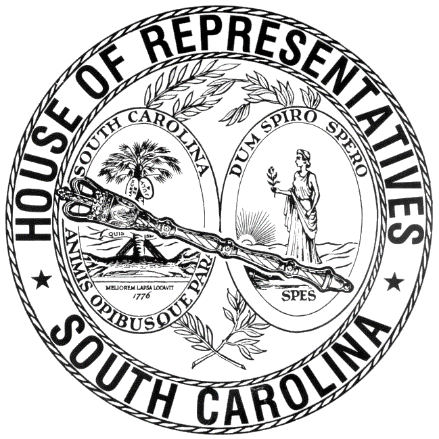 REGULAR SESSION BEGINNING TUESDAY, JANUARY 12, 2021 ________WEDNESDAY, APRIL 20, 2022(STATEWIDE SESSION)Indicates Matter StrickenIndicates New MatterThe House assembled at 10:00 a.m.Deliberations were opened with prayer by Rev. Charles E. Seastrunk, Jr., as follows:	Our thought for today is from Psalm 108:1: “My heart is steadfast; I will sing and make melody. Awake my soul!”	Let us pray. O Lord, You have given these Representatives and Staff special gifts to work for the people of this State. We give our thanks for the many acts of faith You bring to this Assembly. Help us to be faithful servants to You. Bless our defenders of freedom and first responders. As Your Spirit reaches out, bless our World, Nation, President, State, Governor, Speaker, Staff, and all who give of this great cause. Bless Your people around the world who suffer and sacrifice to keep their nations free. Continue Your blessings on our men and women who suffer and sacrifice for our freedom. Lord, in Your mercy, hear our prayers. Amen. Pursuant to Rule 6.3, the House of Representatives was led in the Pledge of Allegiance to the Flag of the United States of America by the SPEAKER.After corrections to the Journal of the proceedings of yesterday, the SPEAKER ordered it confirmed.MOTION ADOPTEDRep. BRAWLEY moved that when the House adjourns, it adjourn in memory of Clemon Stocker, which was agreed to.REPORT OF STANDING COMMITTEERep. DAVIS, from the Berkeley Delegation, submitted a favorable report with amendments on:S. 910 -- Senator Grooms: A BILL TO AMEND SECTIONS 1, 2, AND 3 OF ACT 518 OF 1982, AS LAST AMENDED BY ACT 408 OF 2012, RELATING TO THE COMPOSITION OF THE BERKELEY COUNTY SCHOOL DISTRICT BOARD OF EDUCATION, TO PROVIDE THAT EIGHT BOARD MEMBERS SHALL BE ELECTED IN NON-PARTISAN ELECTIONS FROM SINGLE-MEMBER DISTRICTS IN WHICH THEY ARE RESIDENTS, COTERMINOUS WITH COUNTY COUNCIL DISTRICTS AND SHARING THE CORRESPONDING DISTRICT NUMBERS; TO PROVIDE THAT ONE MEMBER SHALL BE ELECTED FROM THE COUNTY AT-LARGE; TO STAGGER TERMS OF OFFICE; AND TO REPEAL SECTION 3A OF ACT 518 OF 1982, AS LAST AMENDED BY ACT 296 OF 2012, RELATING TO APPORTIONING NINE SINGLE-MEMBER SCHOOL BOARD DISTRICTS IN THE COUNTY.Ordered for consideration tomorrow.HOUSE RESOLUTIONThe following was introduced:H. 5251 -- Reps. McCravy, Alexander, Allison, Anderson, Atkinson, Bailey, Ballentine, Bamberg, Bannister, Bennett, Bernstein, Blackwell, Bradley, Brawley, Brittain, Bryant, Burns, Bustos, Calhoon, Carter, Caskey, Chumley, Clyburn, Cobb-Hunter, Cogswell, Collins, B. Cox, W. Cox, Crawford, Dabney, Daning, Davis, Dillard, Elliott, Erickson, Felder, Finlay, Forrest, Fry, Gagnon, Garvin, Gatch, Gilliam, Gilliard, Govan, Haddon, Hardee, Hart, Hayes, Henderson-Myers, Henegan, Herbkersman, Hewitt, Hill, Hiott, Hixon, Hosey, Howard, Huggins, Hyde, Jefferson, J. E. Johnson, J. L. Johnson, K. O. Johnson, Jones, Jordan, King, Kirby, Ligon, Long, Lowe, Lucas, Magnuson, Matthews, May, McCabe, McDaniel, McGarry, McGinnis, McKnight, J. Moore, T. Moore, Morgan, D. C. Moss, V. S. Moss, Murphy, Murray, B. Newton, W. Newton, Nutt, Oremus, Ott, Parks, Pendarvis, Pope, Rivers, Robinson, Rose, Rutherford, Sandifer, Simrill, G. M. Smith, G. R. Smith, M. M. Smith, Stavrinakis, Taylor, Tedder, Thayer, Thigpen, Trantham, Weeks, West, Wetmore, Wheeler, White, Whitmire, R. Williams, S. Williams, Willis, Wooten and Yow: A HOUSE RESOLUTION TO RECOGNIZE AND HONOR THE ACADEMIC CHALLENGE TEAMS OF NINETY SIX HIGH SCHOOL AND EDGEWOOD MIDDLE SCHOOL FOR THEIR OUTSTANDING SEASONS AND TO CONGRATULATE THEM ON CAPTURING THEIR RESPECTIVE 2022 SOUTH CAROLINA STATE CHAMPIONSHIP TITLES.The Resolution was adopted.HOUSE RESOLUTIONThe following was introduced:H. 5253 -- Reps. Kirby, Hiott, Alexander, Allison, Anderson, Atkinson, Bailey, Ballentine, Bamberg, Bannister, Bennett, Bernstein, Blackwell, Bradley, Brawley, Brittain, Bryant, Burns, Bustos, Calhoon, Carter, Caskey, Chumley, Clyburn, Cobb-Hunter, Cogswell, Collins, B. Cox, W. Cox, Crawford, Dabney, Daning, Davis, Dillard, Elliott, Erickson, Felder, Finlay, Forrest, Fry, Gagnon, Garvin, Gatch, Gilliam, Gilliard, Govan, Haddon, Hardee, Hart, Hayes, Henderson-Myers, Henegan, Herbkersman, Hewitt, Hill, Hixon, Hosey, Howard, Huggins, Hyde, Jefferson, J. E. Johnson, J. L. Johnson, K. O. Johnson, Jones, Jordan, King, Ligon, Long, Lowe, Lucas, Magnuson, Matthews, May, McCabe, McCravy, McDaniel, McGarry, McGinnis, McKnight, J. Moore, T. Moore, Morgan, D. C. Moss, V. S. Moss, Murphy, Murray, B. Newton, W. Newton, Nutt, Oremus, Ott, Parks, Pendarvis, Pope, Rivers, Robinson, Rose, Rutherford, Sandifer, Simrill, G. M. Smith, G. R. Smith, M. M. Smith, Stavrinakis, Taylor, Tedder, Thayer, Thigpen, Trantham, Weeks, West, Wetmore, Wheeler, White, Whitmire, R. Williams, S. Williams, Willis, Wooten and Yow: A HOUSE RESOLUTION TO EXPRESS PROFOUND SORROW UPON THE PASSING OF ANTHONY "TONY" MELTON, TO CELEBRATE HIS LIFE AND ACHIEVEMENTS, AND TO EXTEND THE DEEPEST SYMPATHY TO HIS FAMILY AND MANY FRIENDS.The Resolution was adopted.CONCURRENT RESOLUTIONThe following was introduced:S. 1230 -- Senator Fanning: A CONCURRENT RESOLUTION TO REQUEST THE DEPARTMENT OF TRANSPORTATION NAME THE PORTION OF SOUTH CAROLINA HIGHWAY 9 IN CHESTER COUNTY FROM ITS INTERSECTION WITH PILGRIM ROAD TO THE CHESTER/UNION COUNTY LINE "MAJOR GENERAL GARY T. MCCOY ROAD" AND ERECT APPROPRIATE MARKERS OR SIGNS ALONG THIS PORTION OF HIGHWAY CONTAINING THIS DESIGNATION.The Concurrent Resolution was ordered referred to the Committee on Invitations and Memorial Resolutions.INTRODUCTION OF BILL  The following Bill was introduced, read the first time, and referred to appropriate committee:H. 5252 -- Reps. Sandifer and G. M. Smith: A JOINT RESOLUTION TO ENCOURAGE ECONOMIC GROWTH IN SOUTH CAROLINA THROUGH THE ESTABLISHMENT OF COMPETITIVE ELECTRIC RATES, TERMS, AND CONDITIONS FOR CERTAIN QUALIFYING COMMERCIAL AND INDUSTRIAL CUSTOMERS SEEKING TO LOCATE IN SOUTH CAROLINA; TO ENABLE THE PUBLIC SERVICE COMMISSION OF SOUTH CAROLINA TO CONSIDER QUANTIFIABLE NET BENEFITS TO UTILITY CUSTOMERS DUE TO ECONOMIC DEVELOPMENT WHEN SETTING JUST AND REASONABLE RATES; AND TO PROVIDE AN EXPEDITIOUS PROCESS FOR AN ELECTRICAL UTILITY TO OFFER PRICING TO THE SOUTH CAROLINA DEPARTMENT OF COMMERCE FOR POTENTIAL ECONOMIC DEVELOPMENT PROSPECTS.Referred to Committee on Labor, Commerce and IndustryROLL CALLThe roll call of the House of Representatives was taken resulting as follows:Total Present--118STATEMENT OF ATTENDANCERep. CRAWFORD signed a statement with the Clerk that she came in after the roll call of the House and was present for the Session on Tuesday, April 19.LEAVE OF ABSENCEThe SPEAKER granted Rep. COLLINS a temporary leave of absence.LEAVE OF ABSENCEThe SPEAKER granted Rep. WILLIS a temporary leave of absence.CO-SPONSORS ADDED AND REMOVEDIn accordance with House Rule 5.2 below:“5.2 Every bill before presentation shall have its title endorsed; every report, its title at length; every petition, memorial, or other paper, its prayer or substance; and, in every instance, the name of the member presenting any paper shall be endorsed and the papers shall be presented by the member to the Speaker at the desk. A member may add his name to a bill or resolution or a co-sponsor of a bill or resolution may remove his name at any time prior to the bill or resolution receiving passage on second reading. The member or co-sponsor shall notify the Clerk of the House in writing of his desire to have his name added or removed from the bill or resolution. The Clerk of the House shall print the member's or co-sponsor's written notification in the House Journal. The removal or addition of a name does not apply to a bill or resolution sponsored by a committee.” CO-SPONSORS ADDEDCO-SPONSOR ADDEDCO-SPONSOR REMOVEDSPEAKER PRO TEMPORE IN CHAIRS. 1220--ORDERED TO THIRD READINGThe following Bill was taken up:S. 1220 -- Senator Rice: A BILL TO AMEND ACT 260 OF 1981, AS AMENDED, RELATING TO THE SCHOOL DISTRICT OF PICKENS COUNTY BOARD OF TRUSTEES, SO AS TO REAPPORTION THE SINGLE-MEMBER ELECTION DISTRICTS FROM WHICH MEMBERS OF THE BOARD OF TRUSTEES MUST BE ELECTED BEGINNING WITH THE 2022 GENERAL ELECTION, TO PROVIDE DEMOGRAPHIC INFORMATION REGARDING THE REVISED ELECTION DISTRICTS, AND TO UPDATE THE MAP NUMBER ON WHICH THESE SINGLE-MEMBER ELECTION DISTRICTS ARE DELINEATED.The yeas and nays were taken resulting as follows:  Yeas 100; Nays 0 Those who voted in the affirmative are:Total--100 Those who voted in the negative are:Total--0So, the Bill was read the second time and ordered to third reading.  S. 980--AMENDED AND RETURNED TO THE SENATE WITH AMENDMENTSThe following Bill was taken up:S. 980 -- Senators Goldfinch and Campsen: A BILL TO AMEND SECTION 50-5-1705 OF THE 1976 CODE, RELATING TO CATCH LIMITS FOR ESTUARINE AND SALTWATER FINFISH, TO PROHIBIT A PERSON TO TAKE OR HAVE IN POSSESSION MORE THAN TWO RED SNAPPER IN ANY ONE DAY; AND TO AMEND SECTION 50-5-1710(B) OF THE 1976 CODE, RELATING TO SIZE LIMITS FOR ESTUARINE AND SALTWATER FINFISH, TO PROHIBIT TAKING, POSSESSING, LANDING, SELLING, PURCHASING, OR ATTEMPTING TO SELL OR PURCHASE RED SNAPPER OF LESS THAN TWENTY INCHES IN TOTAL LENGTH.Rep. HIOTT asked unanimous consent to offer amendments on third reading, which was agreed to.Rep. HIOTT proposed the following Amendment No. 1 to S. 980 (COUNCIL\AHB\980C001.BH.AHB22), which was adopted:Amend the bill, as and if amended, by striking SECTION 2 and inserting:/	SECTION	2.	This act takes effect upon approval of the 
Governor.  /Renumber sections to conform.Amend title to conform.Rep. HIOTT explained the amendment.The amendment was then adopted.The question recurred to the passage of the Bill.The yeas and nays were taken resulting as follows:  Yeas 100; Nays 0 Those who voted in the affirmative are:Total--100 Those who voted in the negative are:Total--0The Bill was read the third time and ordered returned to the Senate with amendments.S. 1204--ORDERED ENROLLED FOR RATIFICATIONThe following Bill was taken up:S. 1204 -- Senator Alexander: A BILL TO AMEND SECTION 7-7-430, AS AMENDED, CODE OF LAWS OF SOUTH CAROLINA, 1976, RELATING TO THE DESIGNATION OF VOTING PRECINCTS IN OCONEE COUNTY, SO AS TO UPDATE THE MAP NUMBER ON WHICH THE NAMES OF THESE PRECINCTS MAY BE FOUND AND MAINTAINED BY THE REVENUE AND FISCAL AFFAIRS OFFICE.The Bill was read the third time, passed and having received three readings in both Houses, it was ordered that the title be changed to that of an Act, and that it be enrolled for ratification.  H. 4538--AMENDED AND ORDERED TO THIRD READINGThe following Bill was taken up:H. 4538 -- Reps. Whitmire, Bustos, Forrest and Hixon: A BILL TO AMEND THE CODE OF LAWS OF SOUTH CAROLINA, 1976, BY ADDING SECTION 50-1-320 SO AS TO PROHIBIT THE UNLAWFUL REMOVAL OR DESTRUCTION OF AN ELECTRONIC COLLAR OR OTHER ELECTRONIC DEVICE PLACED ON A DOG BY ITS OWNER TO MAINTAIN CONTROL OF THE DOG.The Committee on Agriculture, Natural Resources and Environmental Affairs proposed the following Amendment No. 1 to H. 4538 (COUNCIL\PH\4538C001.NBD.PH22), which was adopted:Amend the bill, as and if amended, SECTION 1, by striking and inserting:/	SECTION	1.	Chapter 1, Title 50 of the 1976 Code is amended by adding:	“Section 50-11-785.	(A)	It is unlawful to intentionally remove or destroy an electronic collar or other electronic device placed on a dog by its owner.	(B)	A person who violates this section is guilty of a misdemeanor and, upon conviction, must be:		(1)	fined not more than five hundred dollars or imprisoned for not more than ten days for a first offense; or		(2)	fined not more than one thousand dollars or imprisoned not more than thirty days for a second or subsequent offense.”		/Renumber sections to conform.Amend title to conform.Rep. HIXON explained the amendment.The amendment was then adopted.The question recurred to the passage of the Bill.The yeas and nays were taken resulting as follows:  Yeas 103; Nays 1 Those who voted in the affirmative are:Total--103 Those who voted in the negative are:Total--1So, the Bill, as amended, was read the second time and ordered to third reading.S. 150--POINT OF ORDER, RULE 5.10 NOT WAIVEDThe following Bill was taken up:S. 150 -- Senators Davis, Hutto, Malloy, Rankin, Goldfinch, Harpootlian, Fanning, Matthews, Kimpson, Jackson, Leatherman, Grooms, Stephens, Shealy and McLeod: A BILL TO ENACT THE "SOUTH CAROLINA COMPASSIONATE CARE ACT"; TO AMEND CHAPTER 53, TITLE 44 OF THE 1976 CODE, RELATING TO POISONS, DRUGS, AND OTHER CONTROLLED SUBSTANCES, BY ADDING ARTICLE 20, TO PROVIDE FOR THE SALE OF MEDICAL CANNABIS PRODUCTS AND THE CONDITIONS UNDER WHICH A SALE CAN OCCUR; TO AMEND SECTION 12-36-2120(69) OF THE 1976 CODE, RELATING TO EXEMPTIONS FROM THE SOUTH CAROLINA SALES AND USE TAX, TO PROVIDE THAT CANNABIS SOLD BY A DISPENSARY TO A CARDHOLDER IS EXEMPT FROM A CERTAIN SALES TAX; TO REPEAL ARTICLE 4, CHAPTER 53, TITLE 44 OF THE 1976 CODE, RELATING TO CONTROLLED SUBSTANCES THERAPEUTIC RESEARCH; AND TO DEFINE NECESSARY TERMS..POINT OF ORDERRep. MCCRAVY made the Point of Order that the Bill was improperly before the House for consideration since its number and title have not been printed in the House Calendar at least one statewide legislative day prior to second reading.The SPEAKER PRO TEMPORE sustained the Point of Order.  RULE 5.10 NOT WAIVEDRep. HART moved to waive Rule 5.10, pursuant to Rule 5.15.Rep. HIOTT demanded the yeas and nays which were taken, resulting as follows:Yeas 48; Nays 63 Those who voted in the affirmative are:Total--48 Those who voted in the negative are:Total--63So, the House refused to waive Rule 5.10, pursuant to Rule 5.15.H. 5182--POINT OF ORDERThe following Bill was taken up:H. 5182 -- Reps. Lucas, Fry, Hewitt, Bailey, Erickson, Dillard, Huggins, Wooten, Caskey, Ballentine, R. Williams and Jefferson: A BILL TO AMEND THE CODE OF LAWS OF SOUTH CAROLINA, 1976, TO ENACT THE "SOUTH CAROLINA OPIOID RECOVERY ACT" BY ADDING CHAPTER 50 TO TITLE 44 SO AS TO PROVIDE FOR PURPOSES OF THE ACT, PROVIDE DEFINITIONS, ESTABLISH THE SOUTH CAROLINA OPIOID RECOVERY FUND, ESTABLISH THE DISCRETIONARY SUBFUND, ESTABLISH THE GUARANTEED POLITICAL SUBDIVISION SUBFUND, ESTABLISH THE ADMINISTRATIVE SUBFUND, ESTABLISH THE SOUTH CAROLINA OPIOID RECOVERY FUND BOARD, PROVIDE THAT THE STATE FISCAL ACCOUNTABILITY AUTHORITY IS RESPONSIBLE FOR ADMINISTRATIVE OPERATIONS, PROVIDE FOR CERTAIN RESTRICTIONS ON BRINGING CERTAIN CLAIMS, AND TO PROVIDE THAT THIS ACT MUST BE LIBERALLY CONSTRUED.POINT OF ORDERRep. W. NEWTON made the Point of Order that the Bill was improperly before the House for consideration since its number and title have not been printed in the House Calendar at least one statewide legislative day prior to second reading.The SPEAKER PRO TEMPORE sustained the Point of Order.  S. 11--RECALLED FROM COMMITTEE ON WAYS AND MEANSOn motion of Rep. G. M. SMITH, with unanimous consent, the following Bill was ordered recalled from the Committee on Ways and Means:S. 11 -- Senators Jackson, Shealy, Hutto, Cash and Malloy: A BILL TO AMEND THE CODE OF LAWS OF SOUTH CAROLINA, 1976, BY ADDING SECTION 8-11-150 SO AS TO PROVIDE TWELVE WEEKS OF PAID FAMILY LEAVE FOR STATE EMPLOYEES DUE TO THE BIRTH, ADOPTION, OR FOSTER CARE OF A SON OR DAUGHTER.R. 149, H. 5138--GOVERNOR'S VETO CONTINUEDThe Veto on the following Act was taken up:  (R. 149, H. 5138) -- Reps. Hosey and Bamberg: AN ACT TO AMEND ACT 105 OF 2021, RELATING TO THE CONSOLIDATION OF BARNWELL COUNTY SCHOOL DISTRICTS 29 AND 19, SO AS TO PROVIDE THAT IF THE TERM OF AN INCUMBENT MEMBER OF EITHER OF THE TWO PRESENT BOARDS EXPIRES DURING THE DISTRICTS' CONSOLIDATION TRANSITIONAL PERIOD, THEN THE BARNWELL COUNTY LEGISLATIVE DELEGATION MAY REAPPOINT THAT MEMBER FOR A TRUNCATED TERM TO EXPIRE ON JULY 1, 2022.Rep. HOSEY moved to continue the Veto, which was agreed to.  H. 3126--SENATE AMENDMENTS CONCURRED IN AND BILL ENROLLEDThe Senate Amendments to the following Bill were taken up for consideration: H. 3126 -- Reps. Jones, Burns, Chumley, Magnuson, Taylor, Haddon, Long, Forrest, McCabe, Oremus, Hill, M. M. Smith, Huggins, Wooten, Ballentine, Bustos, B. Cox, Elliott, Trantham, Willis, Nutt, Morgan, McCravy, Thayer, V. S. Moss, Stringer, T. Moore, Allison, Hixon, Bennett, Fry, Kimmons, Davis and Murphy: A BILL TO AMEND THE CODE OF LAWS OF SOUTH CAROLINA, 1976, BY ADDING SECTION 11-1-130 SO AS TO PROVIDE THAT IT IS UNLAWFUL FOR THIS STATE OR ANY POLITICAL SUBDIVISION THEREOF TO ACCEPT ANY FEDERAL FUNDS TO ENFORCE AN UNLAWFUL FEDERAL MASK MANDATE OR UNLAWFUL FEDERAL VACCINE MANDATE.Rep. G. M. SMITH explained the Senate Amendments.The yeas and nays were taken resulting as follows:  Yeas 76; Nays 34 Those who voted in the affirmative are:Total--76 Those who voted in the negative are:Total--34The Senate Amendments were agreed to, and the Bill having received three readings in both Houses, it was ordered that the title be changed to that of an Act, and that it be enrolled for ratification.RECORD FOR VOTINGThe Senate amended H. 3126 by adding Section 10, which reauthorizes the COVID-19 Liability Protection Act. The Act, which I opposed when it was passed, was used as legal rationale for imposing school mask mandates. While this Bill was well intentioned, Section 10 poses a significant future threat to medical freedom. Therefore, I voted not to concur with the Senate version of the Bill. Rep. Jonathon D. HillH. 3773--SENATE AMENDMENTS CONCURRED IN AND BILL ENROLLEDThe Senate Amendments to the following Bill were taken up for consideration: H. 3773 -- Reps. West, G. M. Smith, Weeks, White, Hill, Jefferson and Anderson: A BILL TO AMEND SECTION 44-23-10, CODE OF LAWS OF SOUTH CAROLINA, 1976, RELATING TO DEFINITIONS APPLICABLE TO BOTH MENTALLY ILL PERSONS AND PERSONS WITH INTELLECTUAL DISABILITY, SO AS TO ADD A DEFINITION FOR "RESTORATION TREATMENT"; AND TO AMEND SECTION 44-23-430, RELATING TO HEARINGS ON A PERSON'S FITNESS TO STAND TRIAL, SO AS TO EXTEND THE LENGTH OF TIME CERTAIN PERSONS UNFIT TO STAND TRIAL MAY BE HOSPITALIZED FOR RESTORATION TO ONE HUNDRED EIGHTY DAYS, TO ALLOW THE DEPARTMENT OF MENTAL HEALTH TO PROVIDE RESTORATION TREATMENT IN DETENTION CENTERS AND ON AN OUTPATIENT BASIS IN CERTAIN CIRCUMSTANCES, AND FOR OTHER PURPOSES.Rep. HART explained the Senate Amendments.The yeas and nays were taken resulting as follows:  Yeas 106; Nays 3 Those who voted in the affirmative are:Total--106 Those who voted in the negative are:Total--3The Senate Amendments were agreed to, and the Bill having received three readings in both Houses, it was ordered that the title be changed to that of an Act, and that it be enrolled for ratification.STATEMENT FOR THE JOURNALI voted to concur in the Senate Amendments to H. 3773 as this legislation addresses an issue discussed during House Legislative Oversight Committee’s 2020 study of the Department of Mental Health. Rep. Wm. Weston NewtonH. 3524--SENATE AMENDMENTS CONCURRED IN AND BILL ENROLLEDThe Senate Amendments to the following Bill were taken up for consideration: H. 3524 -- Reps. Hixon and Forrest: A BILL TO AMEND ACT 205 OF 2016, AS AMENDED, RELATING TO THE EXEMPTION OF PRIVATE, FOR-PROFIT PIPELINE COMPANIES FROM CERTAIN RIGHTS, POWERS, AND PRIVILEGES OF TELEGRAPH AND TELEPHONE COMPANIES THAT OTHERWISE ARE EXTENDED TO PIPELINE COMPANIES, SO AS TO EXTEND THE SUNSET PROVISION TO JUNE 30, 2022.Rep. HIXON explained the Senate Amendments.The yeas and nays were taken resulting as follows:  Yeas 112; Nays 0 Those who voted in the affirmative are:Total--112 Those who voted in the negative are:Total--0The Senate Amendments were agreed to, and the Bill having received three readings in both Houses, it was ordered that the title be changed to that of an Act, and that it be enrolled for ratification.H. 3105--SENATE AMENDMENTS CONCURRED IN AND BILL ENROLLEDThe Senate Amendments to the following Bill were taken up for consideration: H. 3105 -- Reps. Yow, Burns, Chumley, Magnuson, McCravy, Wooten, Fry, B. Cox, May, Haddon, Long, Gilliam, Forrest, Nutt, Trantham, Oremus, McGarry, Bennett, Jones, Thayer, Hiott, Willis, Huggins, Hixon, McCabe, Dabney, B. Newton, Bryant, Elliott, M. M. Smith, Pope, D. C. Moss, Ballentine, Lucas, Crawford, Erickson, Bradley, T. Moore, Wheeler, Herbkersman, W. Newton, Martin, Taylor and Davis: A BILL TO AMEND CHAPTER 32, TITLE 1, CODE OF LAWS OF SOUTH CAROLINA, 1976, RELATING TO THE "SOUTH CAROLINA RELIGIOUS FREEDOM ACT", SO AS TO PROVIDE THAT RELIGIOUS SERVICES ARE DEEMED AN ESSENTIAL SERVICE DURING A STATE OF EMERGENCY AND MUST BE ALLOWED TO CONTINUE OPERATING THROUGHOUT THE STATE OF EMERGENCY.Rep. YOW explained the Senate Amendments.The yeas and nays were taken resulting as follows:  Yeas 102; Nays 9 Those who voted in the affirmative are:Total--102 Those who voted in the negative are:Total--9The Senate Amendments were agreed to, and the Bill having received three readings in both Houses, it was ordered that the title be changed to that of an Act, and that it be enrolled for ratification.H. 4617--ADOPTED AND SENT TO SENATEThe following Concurrent Resolution was taken up:  H. 4617 -- Reps. Jones, Willis, Gilliam and McCravy: A CONCURRENT RESOLUTION TO REQUEST THE DEPARTMENT OF TRANSPORTATION NAME LAKE STREET (S-30-145) IN LAURENS COUNTY "BILL RAMEY WAY" AND ERECT APPROPRIATE SIGNS OR MARKERS ALONG THIS HIGHWAY CONTAINING THESE WORDS.The Concurrent Resolution was adopted and sent to the Senate.H. 4755--ADOPTED AND SENT TO SENATEThe following Concurrent Resolution was taken up:  H. 4755 -- Reps. B. Newton, McGarry and Yow: A CONCURRENT RESOLUTION TO REQUEST THE DEPARTMENT OF TRANSPORTATION NAME THE INTERSECTION LOCATED AT THE JUNCTION OF SOUTH CAROLINA HIGHWAY 9 BYPASS AND GILLSBROOK ROAD IN THE CITY OF LANCASTER IN LANCASTER COUNTY "C.D. 'BUBBER' GREGORY, JR. INTERSECTION" AND ERECT APPROPRIATE MARKERS OR SIGNS AT THIS INTERSECTION CONTAINING THESE WORDS.The Concurrent Resolution was adopted and sent to the Senate.H. 4757--ADOPTED AND SENT TO SENATEThe following Concurrent Resolution was taken up:  H. 4757 -- Reps. McGarry, B. Newton, Yow and Lucas: A CONCURRENT RESOLUTION TO REQUEST THE DEPARTMENT OF TRANSPORTATION NAME THE PORTION OF UNITED STATES HIGHWAY 521 FROM ANDREW JACKSON HIGH SCHOOL IN LANCASTER COUNTY TO ITS INTERSECTION WITH UNITED STATES HIGHWAY 601 "REPRESENTATIVE JIMMY NEAL MEMORIAL HIGHWAY" AND ERECT APPROPRIATE MARKERS OR SIGNS ALONG THIS HIGHWAY CONTAINING THESE WORDS.The Concurrent Resolution was adopted and sent to the Senate.H. 5046--ADOPTED AND SENT TO SENATEThe following Concurrent Resolution was taken up:  H. 5046 -- Rep. Wheeler: A CONCURRENT RESOLUTION TO REQUEST THE DEPARTMENT OF TRANSPORTATION ERECT AN APPROPRIATE SIGN AT THE EASTBOUND EXIT RAMP ONTO SOUTH CAROLINA HIGHWAY 341 FROM INTERSTATE HIGHWAY 20 IN LEE COUNTY CONTAINING THE WORDS "IN MEMORY OF SERGEANT MIKKOS L. NEWMAN".The Concurrent Resolution was adopted and sent to the Senate.H. 5047--ADOPTED AND SENT TO SENATEThe following Concurrent Resolution was taken up:  H. 5047 -- Rep. Wheeler: A CONCURRENT RESOLUTION TO REQUEST THE DEPARTMENT OF TRANSPORTATION PLACE AN APPROPRIATE SIGN AT THE WESTBOUND ENTRANCE RAMP TO INTERSTATE HIGHWAY 20 IN LEE COUNTY AT EXIT 120 CONTAINING THE WORDS "IN MEMORY OF THE HONORABLE DAVID ADDISON".The Concurrent Resolution was adopted and sent to the Senate.H. 5048--ADOPTED AND SENT TO SENATEThe following Concurrent Resolution was taken up:  H. 5048 -- Rep. Wheeler: A CONCURRENT RESOLUTION TO REQUEST THE DEPARTMENT OF TRANSPORTATION NAME THE PORTION OF SOUTH CAROLINA HIGHWAY 154 IN LEE COUNTY FROM ITS INTERSECTION WITH LOWER LEE SCHOOL ROAD TO ITS INTERSECTION WITH MANVILLE - ST. CHARLES ROAD "TONEY AND THELMA SLATER MEMORIAL HIGHWAY" AND ERECT APPROPRIATE MARKERS OR SIGNS ALONG THIS PORTION OF HIGHWAY CONTAINING THESE WORDS.The Concurrent Resolution was adopted and sent to the Senate.H. 5052--ADOPTED AND SENT TO SENATEThe following Concurrent Resolution was taken up:  H. 5052 -- Rep. S. Williams: A CONCURRENT RESOLUTION TO REQUEST THE DEPARTMENT OF TRANSPORTATION NAME THE INTERSECTION LOCATED AT THE JUNCTION OF WASHINGTON LANE AND MARTIN AVENUE IN THE TOWN OF ESTILL IN HAMPTON COUNTY "LOUISE G. HOPKINS INTERSECTION" AND ERECT APPROPRIATE MARKERS OR SIGNS AT THIS INTERSECTION CONTAINING THESE WORDS.The Concurrent Resolution was adopted and sent to the Senate.H. 5069--ADOPTED AND SENT TO SENATEThe following Concurrent Resolution was taken up:  H. 5069 -- Reps. Yow, Henegan and Lucas: A CONCURRENT RESOLUTION TO REQUEST THE DEPARTMENT OF TRANSPORTATION NAME THE PORTION OF SOUTH CAROLINA HIGHWAY 9 IN THE TOWN OF CHERAW IN CHESTERFIELD COUNTY FROM ITS INTERSECTION WITH TOWN AND COUNTRY ROAD TO ITS INTERSECTION WITH WINDSOR DRIVE "DR. JOSEPH KERSHAW NEWSOM MEMORIAL HIGHWAY" AND ERECT APPROPRIATE MARKERS OR SIGNS ALONG THIS PORTION OF HIGHWAY CONTAINING THESE WORDS.The Concurrent Resolution was adopted and sent to the Senate.MOTION PERIODThe motion period was dispensed with on motion of Rep. FORREST.H. 5183--AMENDED AND INTERRUPTED DEBATEDebate was resumed on the following Bill, the pending question being the consideration of the Bill:H. 5183 -- Education and Public Works Committee: A BILL TO AMEND THE CODE OF LAWS OF SOUTH CAROLINA, 1976, TO ENACT THE "SOUTH CAROLINA TRANSPARENCY AND INTEGRITY IN EDUCATION ACT" BY ADDING ARTICLE 5 TO CHAPTER 29, TITLE 59 SO AS TO EXPRESS RELATED INTENTIONS OF THE GENERAL ASSEMBLY, TO PROVIDE NECESSARY DEFINITIONS, TO PROVIDE CERTAIN CONCEPTS ARE PROHIBITED FROM BEING INCLUDED IN PUBLIC SCHOOL INSTRUCTION AND PROFESSIONAL DEVELOPMENT, TO PROVIDE MEANS FOR ADDRESSING VIOLATIONS, AND TO PROVIDE PROCEDURES FOR PUBLIC REVIEW OF PUBLIC SCHOOL CURRICULUM AND INSTRUCTIONAL MATERIALS; AND TO AMEND SECTION 59-28-180, RELATING TO PARENTAL EXPECTATIONS IN THE PARENTAL INVOLVEMENT IN THEIR CHILDREN'S EDUCATION ACT, SO AS TO PROVIDE PARENTS ARE EXPECTED TO BE THE PRIMARY SOURCE OF THE EDUCATION OF THEIR CHILDREN REGARDING MORALS, ETHICS, AND CIVIC RESPONSIBILITY, AND TO PROVIDE A PARENTAL PLEDGE OF EXPECTATIONS MUST BE PROVIDED TO PARENTS AS PART OF THE REGISTRATION AND ENROLLMENT PROCESS.Rep. ALLISON proposed the following Amendment No. 1 to H. 5183 (COUNCIL\WAB\5183C002.RT.WAB22), which was adopted:Amend the bill, as and if amended, SECTION 2, by striking Section 59-29-640(J) and (K) and inserting:/	(J)	Pending the issuance of a final order by the State Board in a proceeding pursuant to this section, no preliminary information gathered by the department concerning misconduct reasonably believed to constitute grounds for disciplinary action, including the name and certificate number of the certified educator, may be disclosed to any third party.	(K)	If the State Board determines that the LEA knowingly violated Section 59-29-620, the:		(1)	LEA shall enter into a corrective action plan that:			(a)	identifies specific acts or steps the LEA will take to resolve the noncompliance; 			(b)	specifies deadlines for the completion of the required acts or steps; and 			(c)	specifies dates for submission of reports and documentation to the State Board verifying implementation; and		(2)	State Board shall: 			(a)	monitor the corrective action plan to ensure the LEA complies with the terms of the plan; 			(b)	provide written notice to the LEA of any deficiencies in implementation and request immediate and appropriate action to address those deficiencies; 			(c)	require additions to the corrective action plan to address the failure of the LEA to fully implement commitments in the original plan when necessary; and 			(d)	conclude the monitoring of the corrective action plan when the State Board determines that the LEA fully has implemented the terms of the plan by providing written notification to the LEA. 	(L)	If the State Board determines the LEA knowingly violated Section 59-29-620 or the LEA fails to adhere to the corrective action plans, the department may withhold up to five percent of a LEA’s funds appropriated as part of the State Aid Classrooms.	/Renumber sections to conform.Amend title to conform.Rep. ALLISON spoke in favor of the amendment.The amendment was then adopted.Reps. GOVAN, ALEXANDER, BAMBERG, MCDANIEL, PENDARVIS, HENEGAN, THIGPEN, HENDERSON-MYERS, GILLIARD, R. WILLIAMS, BRAWLEY, DILLARD, JEFFERSON and HOWARD proposed the following Amendment No. 2 to H. 5183 (COUNCIL\WAB\5183C011.RT.WAB22), which was tabled:Amend the bill, as and if amended, by SECTION 2, by striking Section 59-29-630 and inserting:/	(A)	The department shall create a complaint form, which LEAs shall prominently post on their website, for use when an individual files a complaint alleging violations of Section 59-29-620. At a minimum, the department must ensure the complaint form includes:		(1)	the name and contact information of the complainant;		(2)	the name of the school in which the alleged violation took place;		(3)	a brief description of the prohibited concept at issue; 		(4)	a brief statement on why the concept at issue is a prohibited concept; 		(5)	the name of the individual alleged to have included or promoted the prohibited concept;		(6)	the name of the individual who may have knowledge of the allegations;		(7)	a list of documentation or materials supporting the complainant’s allegations, including copies of such documentation where possible; 		(8)	the approximate date on which the prohibited concept was included or promoted; and		(9)	location, either physical or virtual, of the printed or electronically available material.	(B)	To ensure that the investigatory process is fair, transparent, and affords teachers due process rights, the investigative protocol must ensure the teacher receives: 		(1)	a hearing; 		(2)	the right to legal counsel; and		(3)	the right to question witnesses.		/Renumber sections to conform.Amend title to conform.Rep. GOVAN spoke in favor of the amendment.Rep. ALLISON spoke against the amendment.Rep. ALLISON moved to table the amendment.Rep. GOVAN demanded the yeas and nays which were taken, resulting as follows:Yeas 72; Nays 36 Those who voted in the affirmative are:Total--72 Those who voted in the negative are:Total--36So, the amendment was tabled.Reps. McDANIEL, KING, GOVAN, HENDERSON-MYERS, RIVERS, S. WILLIAMS and ALEXANDER proposed the following Amendment No. 3 to H. 5183 (COUNCIL\SA\5183C200.JN.SA22), which was tabled:Amend the bill, as and if amended, SECTION 2, by adding a new Section at the end to read:/	Section 59-29-670.	An individual who has completed teaching course work but is not certified may fill teaching vacancies at a conditional salary with benefits for two conditional years while the principal and school district administration determine if the individual meets all requirements for a first and second year teacher.  	/Renumber sections to conform.Amend title to conform.Rep. MCDANIEL spoke in favor of the amendment.Rep. ALLISON moved to table the amendment.Rep. KING demanded the yeas and nays which were taken, resulting as follows:Yeas 69; Nays 33 Those who voted in the affirmative are:Total--69 Those who voted in the negative are:Total--33So, the amendment was tabled.Reps. MCDANIEL, KING, GOVAN, HENDERSON-MYERS, RIVERS, S. WILLIAMS and ALEXANDER proposed the following Amendment No. 4 to H. 5183 (COUNCIL\SA\5183C204.JN.SA22), which was adopted:Amend the bill, as and if amended, SECTION 2, by adding a new Section at the end to read:/	Section 59-29-670.	A school may not accept teaching materials or technology which contains an application, link, or other access to pornographic or other prohibited materials. A school district that receives such materials must receive disciplinary action as stated in the complaint process.  	/Renumber sections to conform.Amend title to conform.Rep. MCDANIEL spoke in favor of the amendment.The amendment was then adopted.Reps. MCDANIEL, KING, ALEXANDER, GOVAN, HENDERSON-MYERS, RIVERS and S. WILLIAMS proposed the following Amendment No. 5 to H. 5183 (COUNCIL\WAB\5183C003. RT.WAB22), which was tabled:Amend the bill, as and if amended, by adding an appropriately numbered SECTION to read:/		SECTION	__. 	Article 1, Chapter 25, Title 59 of the 1976 Code is amended by adding:	“Section 59-25-60.	The State Board of Education may not suspend or revoke a teaching certificate on the basis that the teacher terminated a contract employment with a school district because the teacher objected to the implementation of the Academic Transparency and Integrity in Education Act or objected to restrictions concerning the teaching of critical race theory.”		/   Renumber sections to conform.Amend title to conform.Rep. MCDANIEL spoke in favor of the amendment.Rep. ALLISON moved to table the amendment.Rep. COBB-HUNTER demanded the yeas and nays which were taken, resulting as follows:Yeas 71; Nays 36 Those who voted in the affirmative are:Total--71 Those who voted in the negative are:Total--36So, the amendment was tabled.Reps. MCDANIEL, KING, GOVAN, HENDERSON-MYERS and S. WILLIAMS proposed the following Amendment No. 6 to H. 5183 (COUNCIL\SA\5183C202.JN.SA22), which was tabled:Amend the bill, as and if amended, SECTION 2, by adding a new Section at the end to read:/	Section 59-29-670.	In the event of a complaint against a teacher, the complaint must remain confidential until the investigation is complete and a final ruling has been delivered. Disciplinary action must be taken against anyone who violates the provisions of this section.  	/Renumber sections to conform.Amend title to conform.Rep. GOVAN spoke in favor of the amendment.Rep. ALLISON spoke against the amendment and moved to table the amendment.Rep. MCDANIEL demanded the yeas and nays which were taken, resulting as follows:Yeas 69; Nays 38 Those who voted in the affirmative are:Total--69 Those who voted in the negative are:Total--38So, the amendment was tabled.Reps. MCDANIEL, KING, GOVAN, HENDERSON-MYERS, RIVERS and S. WILLIAMS proposed the following Amendment No. 7 to H. 5183 (COUNCIL\SA\5183C203.JN.SA22), which was tabled:Amend the bill, as and if amended, SECTION 2, by adding a new Section at the end to read:/	Section 59-29-670.	In the event of a complaint against a teacher, the teacher shall remain in the classroom until the investigation is complete and a final ruling has been delivered. The teacher shall receive professional development and classroom monitoring throughout the investigation period.	/Renumber sections to conform.Amend title to conform.Rep. KING spoke in favor of the amendment.Rep. ALLISON spoke against the amendment and moved to table the amendment.Rep. KING demanded the yeas and nays which were taken, resulting as follows:Yeas 70; Nays 36 Those who voted in the affirmative are:Total--70 Those who voted in the negative are:Total--36So, the amendment was tabled.Reps. MCDANIEL and KING proposed the following Amendment No. 8 to H. 5183 (COUNCIL\SA\5183C199.JN.SA22), which was tabled:Amend the bill, as and if amended, SECTION 2, by adding a new Section at the end to read:/	Section 59-29-670.	Once teaching materials have been reviewed and accepted by a school district, an objection to such teaching materials may not be heard.	/Renumber sections to conform.Amend title to conform.Rep. MCDANIEL spoke in favor of the amendment.Rep. ALLISON moved to table the amendment.Rep. KING demanded the yeas and nays which were taken, resulting as follows:Yeas 67; Nays 32 Those who voted in the affirmative are:Total--67 Those who voted in the negative are:Total--32So, the amendment was tabled.Rep. MORGAN proposed the following Amendment No. 9 to H. 5183 (COUNCIL\SA\5183C167.JN.SA22):Amend the bill, as and if amended, SECTION 2, by striking Section 59-29-600(A)(7) and inserting:/	(7)	ideological and viewpoint biases should not be presented as fact to students who receive instruction in public school;	/Amend the bill further, SECTION 2, by striking Section 59-20-620(A)(1) and inserting:/	(1)	one race, sex, ethnicity, color, or national origin is inherently superior to another race, sex, ethnicity, color, or national origin;	/Amend the bill further, SECTION 2, by striking Section 59-20-620(D) and inserting:/	(D)	Nothing in this section prohibits concepts as part of a course of instruction, in a curriculum or instructional program, or through the use of supplemental instructional materials if those concepts involve:		(1)	the history of an ethnic group, as described in the South Carolina State Standards and instructional materials adopted pursuant to the South Carolina Code of Regulations 43-70 (Textbook Adoption);		(2)	the fact based discussion of controversial aspects of history; or		(3)	the fact based instruction on the historical oppression of a particular group of people based on race, ethnicity, class, nationality, religion, or geographic region.		/Renumber sections to conform.Amend title to conform.Rep. MORGAN moved to adjourn debate on the amendment, which was agreed to.  Rep. GARVIN proposed the following Amendment No. 10 to H. 5183 (COUNCIL\WAB\5183C001.RT.WAB22), which was tabled:Amend the bill, as and if amended, by striking all after the enacting words and inserting:/	SECTION	1.	This act must be known and may be cited as the “Nothing But The Truth Act”.SECTION	2.	Article 1, Chapter 29, Title 59 of the 1976 Code is amended by adding:	“Section 59-29-12.	(A)	In South Carolina a public school teacher is required to teach only the truth as stipulated in the South Carolina Education Standards. 	(B)	All local school boards shall adopt policies prohibiting indoctrination of students by teachers.	(C)	The State Department of Education shall establish a model policy of transparency regarding curriculum. Each public school district either shall adopt the model policy as its own policy or revise its existing policy to conform to the model policy.	(D)	All state-approved curriculum must be reviewed on a regular basis. This process must be transparent, with notices sent out to the general public. Additionally, curriculum review committees shall include meaningful conversation with district stakeholders, specifically including parents. Locally, parents have the right to review curriculum standards and submit feedback to the district and state. 	(E)	Each local school district shall amend its curriculum selection policies to conform to the new State Department of Education ‘Model Policy for Library/Media Center Materials Selection and Reconsideration Process’.”SECTION	3.	This act takes effect upon approval by the Governor.  /Renumber sections to conform.Amend title to conform.Rep. GARVIN spoke in favor of the amendment.Rep. ALLISON moved to table the amendment.Rep. GOVAN demanded the yeas and nays which were taken, resulting as follows:Yeas 69; Nays 33 Those who voted in the affirmative are:Total--69 Those who voted in the negative are:Total--33So, the amendment was tabled.Reps. BENNETT and LONG proposed the following Amendment No. 11 to H. 5183 (COUNCIL\WAB\5183C009.RT.WAB22):Amend the bill, as and if amended, SECTION 2, by striking Section 59-29-620(D) and inserting:/	(D)	Instruction or instructional materials which create a narrative that the United States was founded for the purpose of oppression, that the American Revolution was fought for the purpose of protecting oppression or that United States history is a story defined by oppression is hereby prohibited. Notwithstanding subsection (A), LEAs are not prohibited from including concepts as part of a course of instruction, in a curriculum or instructional program, or through the use of supplemental instructional materials if those concepts involve:		(1)	the history of an ethnic group, as described in the South Carolina State Standards and instructional materials adopted pursuant to the South Carolina Code of Regulations 43-70 (Textbook Adoption);		(2)	the impartial discussion of controversial aspects of history; or		(3)	the impartial instruction on the historical oppression of a particular group of people based on race, ethnicity, class, nationality, religion, or geographic region.		/Renumber sections to conform.Amend title to conform.Rep. BENNETT moved to adjourn debate on the amendment, which was agreed to.  Reps. BENNETT and LONG proposed the following Amendment No. 12 to H. 5183 (COUNCIL\WAB\5183C008.RT.WAB22), which was tabled:Amend the bill, as and if amended, SECTION 2, by striking Section 59-29-640(K) and inserting:/	(K)	If the State Board determines the LEA violated Section 59-29-620, the State Board shall direct the LEA to immediately take corrective action. If the LEA fails to adhere to the corrective action plans, the department shall withhold five percent of a LEA’s funds appropriated as part of the State Aid Classrooms and shall initiate disciplinary action against the employees of the LEA responsible for the violation, as well as those who refuse to follow the State Board’s directive. The complainant or the Attorney General have the right to appeal the State Board’s determination by filing appropriate action with a court of competent jurisdiction seeking to enjoin the alleged violation and enforce all corrective actions and penalties under Sections 59-29-640(C),(J) and (K) of this section. The complainant shall be awarded court costs and reasonable attorney’s fees if they prevail.		/Renumber sections to conform.Amend title to conform.Rep. BENNETT spoke in favor of the amendment.Rep. GOVAN moved to table the amendment, which was agreed to.Reps. BENNETT and LONG proposed the following Amendment No. 13 to H. 5183 (COUNCIL\WAB\5183C007.RT.WAB22), which was tabled:Amend the bill, as and if amended, SECTION 2, by striking Section 59-29-640(C) and inserting:/	(C)	An LEA shall work collaboratively with parents, teachers, and other employees to promptly and diligently investigate the alleged violation. If the LEA determines that the alleged violation is valid, the LEA shall immediately take corrective action that includes:		(1)	removing any materials, content, seminars, trainings, presentations, speakers, initiatives, programs, surveys, or questionnaires that are found in violation of Section 59-29-620;		(2)	issuing a notice to all employees and parents of enrolled students about the claim of violation, the LEA’s findings and determination, and the corrective action taken; and		(3)	initiating disciplinary action against the employee under the South Carolina Educator’s Standards of Conduct in accordance with State Board Regulation 43-58 if he or she knowingly committed the violation.		/Renumber sections to conform.Amend title to conform.Rep. BENNETT spoke in favor of the amendment.Rep. ALLISON moved to table the amendment, which was agreed to.Reps. BENNETT and LONG proposed the following Amendment No. 15 to H. 5183 (COUNCIL\WAB\5183C005.RT.WAB22), which was tabled:Amend the bill, as and if amended, SECTION 2, by striking Section 59-29-620(B) and inserting:/	(B)	Library and media center material, or any instructional materials, both printed and electronically accessible, presentations, assignments, activities, or class discussions, must be age appropriate and grade appropriate. For purposes of this article, topics and content that are sexually explicit, lewd, profane, or involve descriptions of sexual acts, practices, or gender lifestyles are not age appropriate, are hereby reserved for parents to teach and explain to their children in accordance with their family values, and shall not be included in any school materials or activities in any format. However, nothing in this article shall prohibit the instruction of human biological reproduction.		/Renumber sections to conform.Amend title to conform.Rep. BENNETT spoke in favor of the amendment.Rep. ALLISON moved to table the amendment.Rep. MAGNUSON demanded the yeas and nays which were taken, resulting as follows:Yeas 55; Nays 42 Those who voted in the affirmative are:Total--55 Those who voted in the negative are:Total--42So, the amendment was tabled.LEAVE OF ABSENCEThe SPEAKER PRO TEMPORE granted Rep. GILLIAM a leave of absence for the remainder of the day. POINT OF ORDER	Rep. RUTHERFORD raised the Point of Order under Rule 5.13 that the fiscal impact statement to H. 5183 was insufficient, did not provide needed information, and did not comply with the Rule. 	SPEAKER PRO TEMPORE POPE overruled the Point of Order.  The SPEAKER PRO TEMPORE stated that nothing in the Rule stated that specific information was necessary to make a fiscal impact statement sufficient or complete.  He explained that a question of the fiscal impact statement’s sufficiency was a policy question that could be made by a member upon discussion of the Bill.  Reps. BENNETT and LONG proposed the following Amendment No. 16 to H. 5183 (COUNCIL\WAB\5183C004.RT.WAB22), which was adopted:Amend the bill, as and if amended, SECTION 2, by striking Section 59-29-620(A) and inserting:/	(A)	The following prohibited concepts may not be included or promoted in a course of instruction, curriculum, assignment, instructional program, instructional material (including primary or supplemental materials, whether in print, digital, or online), surveys or questionnaires, or professional educator development or training, nor may a student, employee, or volunteer be compelled to affirm, accept, adopt, or adhere to such prohibited concepts:		(1)	one race, sex, ethnicity, religion, color, or national origin is inherently superior to another race, sex, ethnicity, religion, color, or national origin; 		(2)	an individual, by virtue of the race, sex, ethnicity, religion, color, or national origin of the individual, inherently is privileged, racist, sexist, or oppressive, whether consciously or subconsciously; 		(3)	an individual should be discriminated against or receive adverse treatment because of the race, sex, ethnicity, religion, color, or national origin of the individual; 		(4)	the moral character of an individual is determined by the race, sex, ethnicity, religion, color, or national origin of the individual; 		(5)	an individual, by virtue of the race or sex of the individual, bears responsibility for actions committed in the past by other members of the same race, sex, ethnicity, religion, color, or national origin; 		(6)	meritocracy or traits such as a hard work ethic:			(a)	are racist, sexist, belong to the principles of one religion; or 			(b)	were created by members of a particular race, sex, or religion to oppress members of another race, sex, ethnicity, color, national origin or religion; and 		(7)	fault, blame, or bias should be assigned to race, sex, ethnicity, religion, color, or national origin, or to members of a race, sex, ethnicity, religion, color, or national origin because of their race, sex, ethnicity, religion, color, or national origin.		/Renumber sections to conform.Amend title to conform.Rep. BENNETT spoke in favor of the amendment.Rep. KING moved to table the amendment.Rep. MAGNUSON demanded the yeas and nays which were taken, resulting as follows:Yeas 30; Nays 61 Those who voted in the affirmative are:Total--30 Those who voted in the negative are:Total--61So, the House refused to table the amendment.The question then recurred to the adoption of the amendment.The amendment was then adopted by a division vote of 58 to 30.Reps. KING and MCDANIEL proposed the following Amendment No. 17 to H. 5183 (COUNCIL\SA\5183C084.JN.SA22), which was tabled:Amend the bill, as and if amended, SECTION 2, Section 59-29-620(D), by adding an appropriately numbered item to read:/	(  )	the historical fact that in 1525 Spanish explorer Ayllon brought a few enslaved Africans to the South Carolina coast. The attempt to build a colony failed. Before the survivors leave, some Africans may have escaped and then intermarried with native Americans in the area.	/Renumber sections to conform.Amend title to conform.Rep. KING spoke in favor of the amendment.Rep. ALLISON moved to table the amendment.Rep. GARVIN demanded the yeas and nays which were taken, resulting as follows:Yeas 58; Nays 28 Those who voted in the affirmative are:Total--58 Those who voted in the negative are:Total--28So, the amendment was tabled.Reps. KING and MCDANIEL proposed the following Amendment No. 18 to H. 5183 (COUNCIL\SA\5183C085.JN.SA22), which was tabled:Amend the bill, as and if amended, SECTION 2, Section 59-29-620(D), by adding an appropriately numbered item to read:/	(  )	the historical fact that in 1670 a group of about 100 English settlers and at least one enslaved African created the first permanent colony near present-day Charleston. Soon after the governor brought a family of enslaved Africans, known only as John Senior, John Junior, and Elizabeth, to the colony. In the following years enslaved Africans helped establish the first colony in many ways, building homes and performing such tasks as the cooking, sewing, and gardening required on plantations and in towns. They also use their African-learned cattle raising and driving skills-they are the first American cowboys. Around one in three of the early settlers were African.	/Renumber sections to conform.Amend title to conform.Rep. BRAWLEY spoke in favor of the amendment.Rep. ALLISON moved to table the amendment.Rep. BRAWLEY demanded the yeas and nays which were taken, resulting as follows:Yeas 62; Nays 31 Those who voted in the affirmative are:Total--62 Those who voted in the negative are:Total--31So, the amendment was tabled.Reps. KING and MCDANIEL proposed the following Amendment No. 19 to H. 5183 (COUNCIL\SA\5183C086.JN.SA22), which was tabled:Amend the bill, as and if amended, SECTION 2, Section 59-29-620(D), by adding an appropriately numbered item to read:/	(  )	the historical fact that in 1685 seed rice arrived in Charleston as a gift from a sea captain whose boat was under repair. Efforts by the English to grow rice fail. Enslaved Africans, who grew rice in Africa, showed the English how to grow rice in wet areas. The rice culture, which creates great wealth for the colony, began.		/Renumber sections to conform.Amend title to conform.Rep. GARVIN spoke in favor of the amendment.Rep. ALLISON moved to table the amendment.Rep. BRAWLEY demanded the yeas and nays which were taken, resulting as follows:Yeas 62; Nays 32 Those who voted in the affirmative are:Total--62 Those who voted in the negative are:Total--32So, the amendment was tabled.Reps. KING and MCDANIEL proposed the following Amendment No. 20 to H. 5183 (COUNCIL\SA\5183C087.JN.SA22), which was tabled:Amend the bill, as and if amended, SECTION 2, Section 59-29-620(D), by adding an appropriately numbered item to read:/	(  )	the historical fact that in 1708 the growth of indigo and cotton required more and more labor, which lead to the importation of more and more enslaved Africans. By 1708 the numbers of whites and blacks in South Carolina were equal at about 4,000 each, according to British census figures. For most of the next two centuries (except a brief period between 1790 and 1820) blacks will outnumber whites in the state.	/Renumber sections to conform.Amend title to conform.Rep. J. L. JOHNSON spoke in favor of the amendment.RULE 3.9 NOT INVOKEDRep. KING moved that Rule 3.9 be invoked.Rep. HIOTT moved to table the motion.Rep. KING demanded the yeas and nays which were taken, resulting as follows:Yeas 64; Nays 29 Those who voted in the affirmative are:Total--64 Those who voted in the negative are:Total--29So, Rule 3.9 was not invoked.Rep. HIOTT moved to table the amendment.Rep. KING demanded the yeas and nays which were taken, resulting as follows:Yeas 59; Nays 27 Those who voted in the affirmative are:Total--59 Those who voted in the negative are:Total--27So, the amendment was tabled.Reps. KING and MCDANIEL proposed the following Amendment No. 21 to H. 5183 (COUNCIL\SA\5183C088.JN.SA22), which was tabled:Amend the bill, as and if amended, SECTION 2, Section 59-29-620(D), by adding an appropriately numbered item to read:/	(  )	the historical fact that from 1730-1739 about 20,000 enslaved Africans were brought to the state. Enslaved people resisted in a wide range of ways, from acting lazy or stupid or breaking tools in order to minimize the work that is being forced upon them, to theft, running away, and even individual violent resistance.	/Renumber sections to conform.Amend title to conform.Rep. KING spoke in favor of the amendment.Rep. ALLISON moved to table the amendment.Rep. BRAWLEY demanded the yeas and nays which were taken, resulting as follows:Yeas 63; Nays 26 Those who voted in the affirmative are:Total--63 Those who voted in the negative are:Total--26So, the amendment was tabled.Reps. KING and MCDANIEL proposed the following Amendment No. 22 to H. 5183 (COUNCIL\SA\5183C089.JN.SA22), which was tabled:Amend the bill, as and if amended, SECTION 2, Section 59-29-620(D), by adding an appropriately numbered item to read:/	(  )	the historical fact that in 1739 the Stono Rebellion occurred. Although enslaved people have periodically fought back, this was the first large-scale rebellion. Roughly 100 enslaved Africans, led by ‘Jemmy,’ capture firearms about 20 miles south of Charles Town, and attempted to rally more people to join them. They planned to fight their way to St. Augustine where the Spanish promised freedom. They accidentally ran into a group of whites led by the Lt. Governor of the state, who alerts white authorities before the group has time to grow into an overwhelming force. The revolt is forcefully put down and some sixty of the rebels were executed.	/Renumber sections to conform.Amend title to conform.Rep. MCDANIEL spoke in favor of the amendment.Rep. ALLISON moved to table the amendment.Rep. KING demanded the yeas and nays which were taken, resulting as follows:Yeas 66; Nays 28 Those who voted in the affirmative are:Total--66 Those who voted in the negative are:Total--28So, the amendment was tabled.Reps. KING and MCDANIEL proposed the following Amendment No. 23 to H. 5183 (COUNCIL\SA\5183C090.JN.SA22), which was tabled:Amend the bill, as and if amended, SECTION 2, Section 59-29-620(D), by adding an appropriately numbered item to read:/	(  )	the historical fact that in 1740, in reaction to the Stono Rebellion, the legislature passed slave codes which forbid travel without written permission, group meetings without the presence of whites, raising their own food, possessing money, learning to read, and the use of drums, horns, and other ‘loud instruments,’ that might be used by enslaved Africans to communicate with each other. 	/Renumber sections to conform.Amend title to conform.Rep. RIVERS spoke in favor of the amendment.Rep. ALLISON moved to table the amendment.Rep. KING demanded the yeas and nays which were taken, resulting as follows:Yeas 66; Nays 27 Those who voted in the affirmative are:Total--66 Those who voted in the negative are:Total--27So, the amendment was tabled.Reps. KING and MCDANIEL proposed the following Amendment No. 24 to H. 5183 (COUNCIL\SA\5183C091.JN.SA22), which was tabled:Amend the bill, as and if amended, SECTION 2, Section 59-29-620(D), by adding an appropriately numbered item to read:/	(  )	the historical fact that in 1790 the Brown Fellowship Society is formed. It was one of many self-help groups formed by free African-Americans to help with education, burial costs, and support of widows and orphans of members. Others include the Human Brotherhood and the Unity and Friendship Society. The Brown Fellowship Society reflected the prejudice of the day, restricting its membership to those who are racially mixed and whose skin color is brown rather than 
black.  /Renumber sections to conform.Amend title to conform.Rep. KING spoke in favor of the amendment.Rep. ALLISON moved to table the amendment.Rep. KING demanded the yeas and nays which were taken, resulting as follows:Yeas 67; Nays 28 Those who voted in the affirmative are:Total--67 Those who voted in the negative are:Total--28So, the amendment was tabled.Reps. KING and MCDANIEL proposed the following Amendment No. 25 to H. 5183 (COUNCIL\SA\5183C092.JN.SA22), which was tabled:Amend the bill, as and if amended, SECTION 2, Section 59-29-620(D), by adding an appropriately numbered item to read:/	(  )	the historical fact that in 1792 restrictions were placed on free African-Americans. South Carolina passed a law requiring all free African-Americans between the ages of 16 and 50 to pay a yearly ‘head tax’ of $2.00, a significant sum of money in that day. This is but one of a number of laws that made life very difficult for the relatively few African-Americans who were free. In 1790 they numbered only 1,801 of the 109,000 African-Americans who lived in the state.	/Renumber sections to conform.Amend title to conform.Rep. MCDANIEL spoke in favor of the amendment.Rep. ALLISON moved to table the amendment.Rep. MCDANIEL demanded the yeas and nays which were taken, resulting as follows:Yeas 65; Nays 24 Those who voted in the affirmative are:Total--65 Those who voted in the negative are:Total--24So, the amendment was tabled.Reps. KING and MCDANIEL proposed the following Amendment No. 26 to H. 5183 (COUNCIL\SA\5183C093.JN.SA22), which was ruled out of order:Amend the bill, as and if amended, SECTION 2, Section 59-29-620(D), by adding an appropriately numbered item to read:/	(  )	the historical fact that in 1793 the invention of the cotton gin made the growing of cotton profitable in noncoastal areas where only cotton with a lot of seeds in the bolls will grow. This greatly increased the need for labor and once again increased the number of enslaved Africans brought to the state.	/Renumber sections to conform.Amend title to conform.Rep. BAMBERG spoke in favor of the amendment.POINT OF ORDER	Rep. MORGAN raised the Point of Order that Amendment Nos. 26-35 were dilatory and out of order pursuant to Rule 8.3. 	Rep. BAMBERG argued contra and stated that each Amendment discussed historically different and separate events and facts and each Amendment should be debated on its own merits. 	Rep. COBB-HUNTER argued contra. 	SPEAKER PRO TEMPORE POPE stated that he had reviewed the Amendments, taken notes, and had determined the Amendments to be substantially the same.  He stated that he viewed them, as a group, as dilatory and repetitive.  He sustained the Point of Order and ruled Amendment Nos. 26-35 to be out of order.  Reps. KING and MCDANIEL proposed the following Amendment No. 36 to H. 5183 (COUNCIL\SA\5183C103.JN.SA22), which was tabled:Amend the bill, as and if amended, SECTION 2, Section 59-29-620(D), by adding an appropriately numbered item to read:/	(  )	the historical fact that in 1861 Union forces took control of the Sea Islands. Enslaved African-Americans fled to the area where Union troops considered blacks to be free because they were the ‘contraband of war.’ That is, they were the property of the enemy which is forfeited. Formal freedom came more than a year later with the Emancipation Proclamation. 	/Renumber sections to conform.Amend title to conform.Rep. RIVERS spoke in favor of the amendment.Rep. ALLISON moved to table the amendment.Rep. MCDANIEL demanded the yeas and nays which were taken, resulting as follows:Yeas 62; Nays 29 Those who voted in the affirmative are:Total--62 Those who voted in the negative are:Total--29So, the amendment was tabled.Reps. KING and MCDANIEL proposed the following Amendment No. 37 to H. 5183 (COUNCIL\SA\5183C104.JN.SA22), which was tabled:Amend the bill, as and if amended, SECTION 2, Section 59-29-620(D), by adding an appropriately numbered item to read:/	(  )	the historical fact that on May 12, 1862, Robert Smalls sailed the Planter through Confederate lines and delivered it and its cargo to Union forces off the South Carolina coast. He volunteered to help the Union Navy guide its ships through the dangerous South Carolina coastal waters for the rest of the war. 	/Renumber sections to conform.Amend title to conform.Rep. MCDANIEL spoke in favor of the amendment.Rep. ALLISON moved to table the amendment.Rep. ALLISON demanded the yeas and nays which were taken, resulting as follows:Yeas 69; Nays 30 Those who voted in the affirmative are:Total--69 Those who voted in the negative are:Total--30So, the amendment was tabled.POINT OF ORDER	Rep. SIMRILL raised the Point of Order that Amendment Nos. 38-257 and 273-279 were dilatory and violated House Rule 8.3. 	Rep. KING argued contra and asked that each challenged Amendment be addressed individually with an explanation as to why it was allegedly dilatory. 	Rep. BAMBERG argued contra and stated that the Amendments in question dealt with separate subject matter that might be required to be publicly published pursuant to Section 59-29-65, as printed in the Bill. 	SPEAKER PRO TEMPORE POPE ordered that the House stand at ease subject to the call of the Chair in order that he have time to review the Amendments in question.  The SPEAKER PRO TEMPORE reviewed the Amendments and stated that after review he had determined that Amendment Nos. 38-257 and 275 were dilatory, and he sustained the Point of Order for those Amendments.  	The SPEAKER PRO TEMPORE stated Amendment Nos. 274 and 276-279 were not dilatory, and he overruled the Point of Order as to those Amendments.  THE HOUSE RESUMESAt 2:36 p.m. the House resumed, the SPEAKER PRO TEMPORE in the Chair.Reps. MCDANIEL and KING proposed the following Amendment No. 258 to H. 5183 (COUNCIL\SA\5183C205.JN.SA22), which was tabled:Amend the bill, as and if amended, by striking SECTION 1 and inserting:/	SECTION	1.	This act must be known and may be cited as the “South Carolina Investigates Teachers Act”.	/Renumber sections to conform.Amend title to conform.Rep. KING spoke in favor of the amendment.Rep. ALLISON moved to table the amendment.Rep. KING demanded the yeas and nays which were taken, resulting as follows:Yeas 68; Nays 30 Those who voted in the affirmative are:Total--68 Those who voted in the negative are:Total--30So, the amendment was tabled.POINT OF ORDER	Rep. SIMRILL raised the Point of Order that Amendment No. 259 was dilatory and violated House Rule 8.3. 	SPEAKER PRO TEMPORE POPE overruled the Point of Order.  Reps. MCDANIEL and KING  proposed the following Amendment No. 259 to H. 5183 (COUNCIL\SA\5183C206.JN.SA22), which was tabled:Amend the bill, as and if amended, by striking SECTION 1 and inserting:/	SECTION	1.	This act must be known and may be cited as the “South Carolina Hides The Real World From Students Act”.		/Renumber sections to conform.Amend title to conform.Rep. KING spoke in favor of the amendment.Rep. ALLISON moved to table the amendment.Rep. KING demanded the yeas and nays which were taken, resulting as follows:Yeas 67; Nays 30 Those who voted in the affirmative are:Total--67 Those who voted in the negative are:Total--30So, the amendment was tabled.POINT OF ORDER	Rep. SIMRILL raised the Point of Order that Amendment Nos. 260 and 289-292  were dilatory and violated House Rule 8.3. 	SPEAKER PRO TEMPORE POPE sustained the Point of Order and ruled Amendment Nos. 260 and 289-292 to be dilatory and out of order. Reps. MCDANIEL and KING proposed the following Amendment No. 261 to H. 5183 (COUNCIL\SA\5183C208.JN.SA22), which was tabled:Amend the bill, as and if amended, SECTION 2, by deleting Section 59-29-600(A)(1).Renumber sections to conform.Amend title to conform.Rep. KING spoke in favor of the amendment.Rep. ALLISON moved to table the amendment.Rep. KING demanded the yeas and nays which were taken, resulting as follows:Yeas 70; Nays 34 Those who voted in the affirmative are:Total--70 Those who voted in the negative are:Total--34So, the amendment was tabled.Reps. MCDANIEL and KING proposed the following Amendment No. 262 to H. 5183 (COUNCIL\SA\5183C209.JN.SA22), which was tabled:Amend the bill, as and if amended, SECTION 2, by deleting Section 59-29-600(A)(3).Renumber sections to conform.Amend title to conform.Rep. KING spoke in favor of the amendment.Rep. ALLISON moved to table the amendment.Rep. KING demanded the yeas and nays which were taken, resulting as follows:Yeas 70; Nays 35 Those who voted in the affirmative are:Total--70 Those who voted in the negative are:Total--35So, the amendment was tabled.Reps. MCDANIEL and KING proposed the following Amendment No. 263 to H. 5183 (COUNCIL\SA\5183C210.JN.SA22), which was tabled:Amend the bill, as and if amended, SECTION 2, by striking Section 59-29-600(A)(4) and inserting:/	(4)	the State Department of Education, State Board of Education, and Education Oversight Committee regularly review, revise, and publish statewide academic standards;	/Renumber sections to conform.Amend title to conform.Rep. BRAWLEY spoke in favor of the amendment.Rep. ALLISON moved to table the amendment.Rep. BRAWLEY demanded the yeas and nays which were taken, resulting as follows:Yeas 65; Nays 34 Those who voted in the affirmative are:Total--65 Those who voted in the negative are:Total--34So, the amendment was tabled.Reps. MCDANIEL and KING proposed the following Amendment No. 264 to H. 5183 (COUNCIL\SA\5183C211.JN.SA22), which was tabled:Amend the bill, as and if amended, SECTION 2, by striking Section 59-29-600(A)(7) and inserting:/	(7)	ideological and viewpoint biases are inappropriate and therefore should not be explicitly presented to students who receive instruction in public school;	/Renumber sections to conform.Amend title to conform.Rep. J. L. JOHNSON spoke in favor of the amendment.Rep. ALLISON moved to table the amendment.Rep. J. L. JOHNSON demanded the yeas and nays which were taken, resulting as follows:Yeas 63; Nays 34 Those who voted in the affirmative are:Total--63 Those who voted in the negative are:Total--34So, the amendment was tabled.Reps. MCDANIEL and KING proposed the following Amendment No. 265 to H. 5183 (COUNCIL\SA\5183C212.JN.SA22), which was tabled:Amend the bill, as and if amended, SECTION 2, by striking Section 59-29-600(A)(8) and inserting:/	(8)	parents and students are able to raise awareness and have their concerns;	/Renumber sections to conform.Amend title to conform.Rep. KING spoke in favor of the amendment.Rep. ALLISON moved to table the amendment.Rep. KING demanded the yeas and nays which were taken, resulting as follows:Yeas 66; Nays 35 Those who voted in the affirmative are:Total--66 Those who voted in the negative are:Total--35So, the amendment was tabled.Reps. MCDANIEL and KING proposed the following Amendment No. 266 to H. 5183 (COUNCIL\SA\5183C213.JN.SA22), which was tabled:Amend the bill, as and if amended, SECTION 2, by deleting Section 59-29-600(A)(9).Renumber sections to conform.Amend title to conform.Rep. TEDDER spoke in favor of the amendment.Rep. ALLISON moved to table the amendment.Rep. TEDDER demanded the yeas and nays which were taken, resulting as follows:Yeas 66; Nays 35 Those who voted in the affirmative are:Total--66 Those who voted in the negative are:Total--35So, the amendment was tabled.Reps. MCDANIEL and KING proposed the following Amendment No. 267 to H. 5183 (COUNCIL\SA\5183C214.JN.SA22), which was tabled:Amend the bill, as and if amended, SECTION 2, by deleting Section 59-29-600(A)(10).Renumber sections to conform.Amend title to conform.Rep. MCDANIEL spoke in favor of the amendment.Rep. ALLISON moved to table the amendment.Rep. MCDANIEL demanded the yeas and nays which were taken, resulting as follows:Yeas 65; Nays 31 Those who voted in the affirmative are:Total--65 Those who voted in the negative are:Total--31So, the amendment was tabled.Reps. MCDANIEL and KING proposed the following Amendment No. 268 to H. 5183 (COUNCIL\SA\5183C215.JN.SA22), which was tabled:Amend the bill, as and if amended, SECTION 2, by deleting Section 59-29-600(B)(1).Renumber sections to conform.Amend title to conform.Rep. TEDDER spoke in favor of the amendment.Rep. ALLISON moved to table the amendment.Rep. TEDDER demanded the yeas and nays which were taken, resulting as follows:Yeas 66; Nays 32 Those who voted in the affirmative are:Total--66 Those who voted in the negative are:Total--32So, the amendment was tabled.Reps. MCDANIEL and KING proposed the following Amendment No. 269 to H. 5183 (COUNCIL\SA\5183C216.JN.SA22), which was tabled:Amend the bill, as and if amended, SECTION 2, by deleting Section 59-29-600(B)(2).Renumber sections to conform.Amend title to conform.Rep. MCDANIEL spoke in favor of the amendment.Rep. MAGNUSON moved to table the amendment.Rep. MCDANIEL demanded the yeas and nays which were taken, resulting as follows:Yeas 64; Nays 28 Those who voted in the affirmative are:Total--64 Those who voted in the negative are:Total--28So, the amendment was tabled.Reps. MCDANIEL and KING proposed the following Amendment No. 270 to H. 5183 (COUNCIL\SA\5183C217.JN.SA22), which was tabled:Amend the bill, as and if amended, SECTION 2, by deleting Section 59-29-600(B)(3).Renumber sections to conform.Amend title to conform.Rep. KING spoke in favor of the amendment.Rep. ALLISON moved to table the amendment.Rep. KING demanded the yeas and nays which were taken, resulting as follows:Yeas 68; Nays 29 Those who voted in the affirmative are:Total--68 Those who voted in the negative are:Total--29So, the amendment was tabled.Reps. MCDANIEL and KING proposed the following Amendment No. 271 to H. 5183 (COUNCIL\SA\5183C218.JN.SA22), which was tabled:Amend the bill, as and if amended, SECTION 2, by deleting Section 59-29-600(B)(6)(b).Renumber sections to conform.Amend title to conform.Rep. MCDANIEL spoke in favor of the amendment.Rep. ALLISON moved to table the amendment.Rep. R. WILLIAMS demanded the yeas and nays which were taken, resulting as follows:Yeas 65; Nays 26 Those who voted in the affirmative are:Total--65 Those who voted in the negative are:Total--26So, the amendment was tabled.Reps. MCDANIEL and KING proposed the following Amendment No. 272 to H. 5183 (COUNCIL\SA\5183C219.JN.SA22), which was tabled:Amend the bill, as and if amended, SECTION 2, Section 59-29-600(B) by adding an appropriately numbered item to read:/	(  )	the General Assembly shall:			(a)	ensure that districts are given the assistance and resources necessary to support teaching and learning for both students and teachers as mandated by the other provisions of this section; and			(b)	provide funding for the maintenance and support of a system of free public schools open to all children in the State as required by Article XI, Section 3 of the South Carolina Constitution.		/Renumber sections to conform.Amend title to conform.Rep. KING spoke in favor of the amendment.Rep. ALLISON moved to table the amendment.Rep. BRAWLEY demanded the yeas and nays which were taken, resulting as follows:Yeas 67; Nays 27 Those who voted in the affirmative are:Total--67 Those who voted in the negative are:Total--27So, the amendment was tabled.Reps. MCDANIEL and KING proposed the following Amendment No. 273 to H. 5183 (COUNCIL\SA\5183C220.JN.SA22), which was tabled:Amend the bill, as and if amended, SECTION 2, by deleting Section 59-29-620(A)(2).Renumber sections to conform.Amend title to conform.Rep. MCDANIEL spoke in favor of the amendment.Rep. ALLISON moved to table the amendment.Rep. TEDDER demanded the yeas and nays which were taken, resulting as follows:Yeas 66; Nays 31 Those who voted in the affirmative are:Total--66 Those who voted in the negative are:Total--31So, the amendment was tabled.Reps. MCDANIEL and KING proposed the following Amendment No. 274 to H. 5183 (COUNCIL\SA\5183C221.JN.SA22), which was tabled:Amend the bill, as and if amended, SECTION 2, by striking Section 59-29-620(A)(3) and inserting:/	(3)	an individual should be discriminated against or receive adverse treatment because of the race, sex, ethnicity, religion, color, or national origin of the individual, school districts may use employee resource groups to talk about topics related to identity;		/Renumber sections to conform.Amend title to conform.Rep. J. L. JOHNSON spoke in favor of the amendment.Rep. ALLISON moved to table the amendment.Rep. J. MOORE demanded the yeas and nays which were taken, resulting as follows:Yeas 66; Nays 28 Those who voted in the affirmative are:Total--66 Those who voted in the negative are:Total--28So, the amendment was tabled.Reps. MCDANIEL and KING proposed the following Amendment No. 276 to H. 5183 (COUNCIL\SA\5183C223.JN.SA22), which was tabled:Amend the bill, as and if amended, SECTION 2, by striking Section 59-29-620(C) and inserting:/	(C)	A student, administrator, teacher, staff member, other school or district employee, or volunteer shall be required to engage in any form of mandatory gender or sexual diversity training or counseling if a school district mandates such training.		/Renumber sections to conform.Amend title to conform.Rep. J. L. JOHNSON spoke in favor of the amendment.Rep. ALLISON moved to table the amendment.Rep. BRAWLEY demanded the yeas and nays which were taken, resulting as follows:Yeas 63; Nays 30 Those who voted in the affirmative are:Total--63 Those who voted in the negative are:Total--30So, the amendment was tabled.Reps. MCDANIEL and KING proposed the following Amendment No. 277 to H. 5183 (COUNCIL\SA\5183C224.JN.SA22), which was tabled:Amend the bill, as and if amended, SECTION 2, by striking Section 59-29-620(D)(2) and inserting:/	(2)	the accurate discussion of history; or		/Renumber sections to conform.Amend title to conform.Rep. TEDDER spoke in favor of the amendment.Rep. ALLISON moved to table the amendment.Rep. HOWARD demanded the yeas and nays which were taken, resulting as follows:Yeas 61; Nays 26 Those who voted in the affirmative are:Total--61 Those who voted in the negative are:Total--26So, the amendment was tabled.Reps. MCDANIEL and KING proposed the following Amendment No. 278 to H. 5183 (COUNCIL\SA\5183C225.JN.SA22), which was tabled:Amend the bill, as and if amended, SECTION 2, by striking Section 59-29-620(D)(3) and inserting:/	(3)	the accurate instruction on the historical oppression of a particular group of people based on race, ethnicity, class, nationality, religion, sexual orientation, gender identity, or geographic region.		/Renumber sections to conform.Amend title to conform.Rep. GARVIN spoke in favor of the amendment.Rep. ALLISON moved to table the amendment.Rep. MCDANIEL demanded the yeas and nays which were taken, resulting as follows:Yeas 61; Nays 27 Those who voted in the affirmative are:Total--61 Those who voted in the negative are:Total--27So, the amendment was tabled.Reps. MCDANIEL and KING proposed the following Amendment No. 279 to H. 5183 (COUNCIL\SA\5183C226.JN.SA22), which was tabled:Amend the bill, as and if amended, SECTION 2, by striking Section 59-29-620(D)(3) and inserting:/	(3)	the accurate instruction on the historical oppression of a particular group of people based on race, ethnicity, class, nationality, religion, sexual orientation, gender identity, or geographic region.		/Renumber sections to conform.Amend title to conform.Rep. GARVIN spoke in favor of the amendment.Rep. ALLISON moved to table the amendment.Rep. GARVIN demanded the yeas and nays which were taken, resulting as follows:Yeas 68; Nays 31 Those who voted in the affirmative are:Total--68 Those who voted in the negative are:Total--31So, the amendment was tabled.Reps. MCDANIEL and KING proposed the following Amendment No. 280 to H. 5183 (COUNCIL\SA\5183C227.JN.SA22), which was tabled:Amend the bill, as and if amended, SECTION 2, by striking Section 59-29-640(A)(1)(e) and inserting:/	(e)	prohibit retaliation for filing a complaint or participating in an investigation. If, after investigation, a complaint is found to be entirely without merit a parent is barred from making another complaint for a month. If the same parent makes more than two meritless claims in a school year, he can not make complaints for the remainder of the 
year; 	/Renumber sections to conform.Amend title to conform.Rep. MCDANIEL spoke in favor of the amendment.Rep. ALLISON moved to table the amendment.Rep. KING demanded the yeas and nays which were taken, resulting as follows:Yeas 65; Nays 23 Those who voted in the affirmative are:Total--65 Those who voted in the negative are:Total--23So, the amendment was tabled.Reps. MCDANIEL and KING proposed the following Amendment No. 281 to H. 5183 (COUNCIL\SA\5183C228.JN.SA22), which was tabled:Amend the bill, as and if amended, SECTION 2, by striking Section 59-29-640(A)(2) and inserting:/	(2)	Before the 2027-2028 School Year, an LEA shall compile and provide records of item (1)(a) through (f) that encompass the previous five school years in the annual report required in item (1)(h). The department shall provide a report summarizing the information of each district to the General Assembly before July 1, 2022, and each year thereafter. If the five year report indicates lesser than ten percent substantiation, school districts are not required to adhere to this 
section.	/Renumber sections to conform.Amend title to conform.Rep. KING spoke in favor of the amendment.Rep. ALLISON moved to table the amendment.Rep. COBB-HUNTER demanded the yeas and nays which were taken, resulting as follows:Yeas 62; Nays 30 Those who voted in the affirmative are:Total--62 Those who voted in the negative are:Total--30So, the amendment was tabled.Reps. MCDANIEL and KING proposed the following Amendment No. 282 to H. 5183 (COUNCIL\SA\5183C229.JN.SA22), which was tabled:Amend the bill, as and if amended, SECTION 2, by striking Section 59-29-640(B) by adding an appropriately numbered item to read:/	(  )	if policy procedures used to report and investigate an alleged violation of Section 59-29-620 are duplicative of existing polices and procedures, the department and school districts are not required to adhere to this subsection.	/Renumber sections to conform.Amend title to conform.Rep. MCDANIEL spoke in favor of the amendment.Rep. ALLISON moved to table the amendment.Rep. BRAWLEY demanded the yeas and nays which were taken, resulting as follows:Yeas 69; Nays 28 Those who voted in the affirmative are:Total--69 Those who voted in the negative are:Total--28So, the amendment was tabled.Reps. MCDANIEL and KING proposed the following Amendment No. 283 to H. 5183 (COUNCIL\SA\5183C230.JN.SA22), which was tabled:Amend the bill, as and if amended, SECTION 2, by striking Section 59-29-640(D) and inserting:/	(D)	The complainant or individual alleged to have violated Section 59-29-620 may file an appeal of the final written determination of an LEA with the State Board within sixty calendar days after receiving the final written determination. 	/Renumber sections to conform.Amend title to conform.Rep. KING spoke in favor of the amendment.Rep. ALLISON moved to table the amendment.Rep. KING demanded the yeas and nays which were taken, resulting as follows:Yeas 66; Nays 26 Those who voted in the affirmative are:Total--66 Those who voted in the negative are:Total--26So, the amendment was tabled.Reps. MCDANIEL and KING proposed the following Amendment No. 284 to H. 5183 (COUNCIL\SA\5183C231.JN.SA22), which was tabled:Amend the bill, as and if amended, SECTION 2, by striking Section 59-29-640(H) and inserting:/	(H)	Within ninety calendar days after receiving an appeal, the State Board shall determine whether:		(1)	allegations in the original complaint are substantiated; and 		(2)	the LEA knowingly violated Section 59-29-620. An LEA must be deemed to have knowingly violated Section 59-29-620 if the LEA: 			(a)	received a complaint alleging and became aware that a prohibited concept was included or promoted in a course of instruction, curriculum, instructional program, or supplemental instructional materials but failed to initiate an investigation or remedy a violation; 			(b)	initiated an investigation but failed to make a timely determination about whether an allegation was substantiated; or 			(c)	determined that the allegation was substantiated but failed to remedy the violation.		/Renumber sections to conform.Amend title to conform.Rep. MCDANIEL spoke in favor of the amendment.Rep. ALLISON moved to table the amendment.Rep. MCDANIEL demanded the yeas and nays which were taken, resulting as follows:Yeas 67; Nays 28 Those who voted in the affirmative are:Total--67 Those who voted in the negative are:Total--28So, the amendment was tabled.Reps. MCDANIEL and KING proposed the following Amendment No. 285 to H. 5183 (COUNCIL\SA\5183C232.JN.SA22), which was tabled:Amend the bill, as and if amended, SECTION 2, by striking Section 59-29-640(J)(2)(a) and inserting:/	(a)	monitor the corrective action plan to ensure the LEA complies with the terms of the plan via bimonthly monitor visits;		/Renumber sections to conform.Amend title to conform.Rep. J. MOORE spoke in favor of the amendment.Rep. ALLISON moved to table the amendment.Rep. GOVAN demanded the yeas and nays which were taken, resulting as follows:Yeas 69; Nays 32 Those who voted in the affirmative are:Total--69 Those who voted in the negative are:Total--32So, the amendment was tabled.Reps. MCDANIEL and KING proposed the following Amendment No. 286 to H. 5183 (COUNCIL\SA\5183C233.JN.SA22), which was tabled:Amend the bill, as and if amended, SECTION 2, by striking Section 59-29-640(J)(2)(b) and inserting:/	(b)	provide written notice to the LEA of any deficiencies in implementation within ten days of observed deficiencies in implementation and work in collaboration with the LEA to identify causes of failure to implement;		/Renumber sections to conform.Amend title to conform.Rep. PENDARVIS spoke in favor of the amendment.Rep. ALLISON moved to table the amendment.Rep. PENDARVIS demanded the yeas and nays which were taken, resulting as follows:Yeas 70; Nays 30 Those who voted in the affirmative are:Total--70 Those who voted in the negative are:Total--30So, the amendment was tabled.Reps. MCDANIEL and KING proposed the following Amendment No. 287 to H. 5183 (COUNCIL\SA\5183C234.JN.SA22), which was tabled:Amend the bill, as and if amended, SECTION 2, by striking Section 59-29-640(K) and inserting:/	(K)	If the State Board determines the LEA knowingly violated Section 59-29-620 or the LEA fails to adhere to the corrective action plans, the department may withhold up to five percent of a LEA’s funds appropriated as part of the State Aid Classrooms only if the schools in the LEA have less than one percent of teacher vacancies.	/Renumber sections to conform.Amend title to conform.Rep. J. L. JOHNSON spoke in favor of the amendment.Rep. ALLISON moved to table the amendment.Rep. JEFFERSON demanded the yeas and nays which were taken, resulting as follows:Yeas 73; Nays 29 Those who voted in the affirmative are:Total--73 Those who voted in the negative are:Total--29So, the amendment was tabled.Reps. MCDANIEL and KING proposed the following Amendment No. 288 to H. 5183 (COUNCIL\SA\5183C235.JN.SA22), which was tabled:Amend the bill, as and if amended, SECTION 2, by deleting Section 59-29-650(A)(4).Renumber sections to conform.Amend title to conform.Rep. GOVAN spoke in favor of the amendment.Rep. ALLISON moved to table the amendment.Rep. GOVAN demanded the yeas and nays which were taken, resulting as follows:Yeas 70; Nays 29 Those who voted in the affirmative are:Total--70 Those who voted in the negative are:Total--29So, the amendment was tabled.Rep. MORGAN proposed the following Amendment No. 9 to H. 5183 (COUNCIL\SA\5183C167.JN.SA22), which was adopted:Amend the bill, as and if amended, SECTION 2, by striking Section 59-29-600(A)(7) and inserting:/	(7)	ideological and viewpoint biases should not be presented as fact to students who receive instruction in public school;	/Amend the bill further, SECTION 2, by striking Section 59-20-620(A)(1) and inserting:/	(1)	one race, sex, ethnicity, color, or national origin is inherently superior to another race, sex, ethnicity, color, or national origin;		/Amend the bill further, SECTION 2, by striking Section 59-20-620(D) and inserting:/	(D)	Nothing in this section prohibits concepts as part of a course of instruction, in a curriculum or instructional program, or through the use of supplemental instructional materials if those concepts involve:		(1)	the history of an ethnic group, as described in the South Carolina State Standards and instructional materials adopted pursuant to the South Carolina Code of Regulations 43-70 (Textbook Adoption);		(2)	the fact based discussion of controversial aspects of history; or		(3)	the fact based instruction on the historical oppression of a particular group of people based on race, ethnicity, class, nationality, religion, or geographic region.		/Renumber sections to conform.Amend title to conform.Rep. MORGAN spoke in favor of the amendment.Rep. MCDANIEL moved to table the amendment.Rep. FORREST demanded the yeas and nays which were taken, resulting as follows:Yeas 25; Nays 81 Those who voted in the affirmative are:Total--25 Those who voted in the negative are:Total--81So, the House refused to table the amendment.The question then recurred to the adoption of the amendment.The amendment was then adopted.Reps. BENNETT and LONG proposed the following Amendment No. 11 to H. 5183 (COUNCIL\WAB\5183C009.RT.WAB22), which was adopted:Amend the bill, as and if amended, SECTION 2, by striking Section 59-29-620(D) and inserting:/	(D)	Instruction or instructional materials which create a narrative that the United States was founded for the purpose of oppression, that the American Revolution was fought for the purpose of protecting oppression or that United States history is a story defined by oppression is hereby prohibited. Notwithstanding subsection (A), LEAs are not prohibited from including concepts as part of a course of instruction, in a curriculum or instructional program, or through the use of supplemental instructional materials if those concepts involve:		(1)	the history of an ethnic group, as described in the South Carolina State Standards and instructional materials adopted pursuant to the South Carolina Code of Regulations 43-70 (Textbook Adoption);		(2)	the impartial discussion of controversial aspects of history; or		(3)	the impartial instruction on the historical oppression of a particular group of people based on race, ethnicity, class, nationality, religion, or geographic region.		/Renumber sections to conform.Amend title to conform.Rep. BENNETT spoke in favor of the amendment.POINT OF ORDER	Rep. HART raised the Point of Order that Amendment No. 11 was dilatory and in violation of Rule 8.3. 	SPEAKER PRO TEMPORE POPE overruled the Point of Order. Rep. BRAWLEY spoke against the amendment.POINT OF ORDER	Rep. R. WILLIAMS raised that Amendment No. 11 was not germane to the Bill and in violation of House Rule 9.3. 	SPEAKER PRO TEMPORE POPE overruled the Point of Order and stated that the Amendment was germane to the Bill.Rep. KING moved to table the amendment.Rep. MCDANIEL demanded the yeas and nays which were taken, resulting as follows:Yeas 31; Nays 67 Those who voted in the affirmative are:Total--31 Those who voted in the negative are:Total--67So, the House refused to table the amendment.The question then recurred to the adoption of the amendment.The amendment was then adopted by a division vote of 52 to 44.Rep. OREMUS moved that the House do now adjourn, which was agreed to by a division vote of 69 to 24.Further proceedings were interrupted by the House adjourning, the pending question being consideration of the Bill, the previous question having been ordered. RETURNED WITH CONCURRENCEThe Senate returned to the House with concurrence the following:H. 5101 -- Reps. Cobb-Hunter, Alexander, Allison, Anderson, Atkinson, Bailey, Ballentine, Bamberg, Bannister, Bennett, Bernstein, Blackwell, Bradley, Brawley, Brittain, Bryant, Burns, Bustos, Calhoon, Carter, Caskey, Chumley, Clyburn, Cogswell, Collins, B. Cox, W. Cox, Crawford, Dabney, Daning, Davis, Dillard, Elliott, Erickson, Felder, Finlay, Forrest, Fry, Gagnon, Garvin, Gatch, Gilliam, Gilliard, Govan, Haddon, Hardee, Hart, Hayes, Henderson-Myers, Henegan, Herbkersman, Hewitt, Hill, Hiott, Hixon, Hosey, Howard, Huggins, Hyde, Jefferson, J. E. Johnson, J. L. Johnson, K. O. Johnson, Jones, Jordan, King, Kirby, Ligon, Long, Lowe, Lucas, Magnuson, Matthews, May, McCabe, McCravy, McDaniel, McGarry, McGinnis, McKnight, J. Moore, T. Moore, Morgan, D. C. Moss, V. S. Moss, Murphy, Murray, B. Newton, W. Newton, Nutt, Oremus, Ott, Parks, Pendarvis, Pope, Rivers, Robinson, Rose, Rutherford, Sandifer, Simrill, G. M. Smith, G. R. Smith, M. M. Smith, Stavrinakis, Taylor, Tedder, Thayer, Thigpen, Trantham, Weeks, West, Wetmore, Wheeler, White, Whitmire, R. Williams, S. Williams, Willis, Wooten and Yow: A CONCURRENT RESOLUTION TO DECLARE APRIL 28, 2022, AS "WORKERS' MEMORIAL DAY" IN SOUTH CAROLINA IN TRIBUTE TO THE WORKING MEN AND WOMEN WHO HAVE LOST THEIR LIVES BECAUSE OF WORKPLACE INJURIES AND ILLNESSES.ADJOURNMENTAt 5:53 p.m. the House, in accordance with the motion of Rep. BRAWLEY, adjourned in memory of Clemon Stocker, to meet at 10:00 a.m. tomorrow.***H. 3105	21H. 3126	16, 17H. 3524	19H. 3773	18H. 4538	10H. 4617	23H. 4755	23H. 4757	24H. 5028	6H. 5046	24H. 5047	24H. 5048	25H. 5052	25H. 5069	25H. 5101	116H. 5138	15H. 5182	6, 14H. 5183	26, 27, 30, 31H. 5183	32, 33, 35, 37H. 5183	38, 39, 41, 42H. 5183	43, 45, 47, 49H. 5183	51, 52, 55, 56H. 5183	58, 59, 61, 63H. 5183	65, 67, 69, 70H. 5183	72, 73, 75, 76H. 5183	78, 79, 81, 82H. 5183	84, 85, 86, 88H. 5183	90, 91, 93, 94H. 5183	95, 97, 99, 100H. 5183	102, 103, 105, 107H. 5183	108, 110, 111, 113H. 5249	6H. 5251	2H. 5252	4H. 5253	3S. 11	15S. 11 	15S. 150	12S. 910	1S. 980	8S. 1204	10S. 1220	6S. 1230	3AlexanderAllisonAndersonAtkinsonBaileyBallentineBambergBannisterBennettBernsteinBlackwellBradleyBrawleyBrittainBryantBurnsBustosCalhoonCarterCaskeyChumleyClyburnCobb-HunterCogswellCollinsW. CoxCrawfordDabneyDaningDavisDillardElliottEricksonFelderFinlayForrestFryGagnonGarvinGatchGilliamGilliardGovanHaddonHardeeHartHayesHenderson-MyersHeneganHerbkersmanHewittHillHiottHixonHoseyHowardHugginsHydeJeffersonJ. E. JohnsonJ. L. JohnsonK. O. JohnsonJonesJordanKingKirbyLigonLongLoweLucasMagnusonMatthewsMayMcCabeMcCravyMcDanielMcGarryMcGinnisMcKnightJ. MooreT. MooreMorganD. C. MossV. S. MossMurphyMurrayB. NewtonW. NewtonNuttOremusOttParksPendarvisPopeRiversRoseSandiferSimrillG. M. SmithG. R. SmithM. M. SmithStavrinakisTaylorTedderThayerThigpenTranthamWeeksWestWetmoreWheelerWhiteWhitmireR. WilliamsS. WilliamsWillisWootenYowBill Number:H. 5182Date:ADD:04/20/22R. WILLIAMS and JEFFERSONBill Number:H. 5249Date:ADD:04/20/22MATTHEWSBill Number:H. 5028Date:REMOVE:04/20/22DAVISAlexanderAllisonAndersonAtkinsonBaileyBallentineBannisterBennettBernsteinBlackwellBradleyBrittainBryantBurnsBustosCalhoonCarterCaskeyChumleyClyburnCogswellW. CoxCrawfordDabneyDavisElliottEricksonFelderForrestFryGagnonGatchGilliamGovanHaddonHardeeHartHayesHenderson-MyersHeneganHerbkersmanHewittHiottHixonHoseyHowardHugginsHydeJeffersonJ. E. JohnsonJ. L. JohnsonK. O. JohnsonJonesKingKirbyLigonLongLoweLucasMagnusonMatthewsMcCabeMcCravyMcDanielMcGarryMcGinnisMcKnightT. MooreMorganD. C. MossV. S. MossMurphyMurrayB. NewtonW. NewtonNuttOremusOttParksPendarvisPopeRiversRoseG. R. SmithM. M. SmithStavrinakisTaylorTedderThayerThigpenTranthamWestWetmoreWheelerWhiteWhitmireR. WilliamsS. WilliamsWootenYowAllisonAndersonAtkinsonBaileyBallentineBannisterBennettBernsteinBlackwellBrawleyBrittainBurnsCalhoonCarterCaskeyChumleyClyburnCobb-HunterCogswellW. CoxCrawfordDabneyDaningDavisDillardElliottEricksonFelderFinlayForrestFryGagnonGatchGilliamGilliardGovanHaddonHardeeHartHayesHenderson-MyersHeneganHerbkersmanHewittHillHiottHixonHoseyHowardHugginsHydeJeffersonJ. E. JohnsonJ. L. JohnsonK. O. JohnsonJonesJordanKingKirbyLigonLongLucasMagnusonMatthewsMayMcCabeMcCravyMcDanielMcGarryMcKnightT. MooreMorganD. C. MossV. S. MossMurphyMurrayB. NewtonNuttOremusOttParksPendarvisPopeRoseSimrillG. M. SmithG. R. SmithM. M. SmithStavrinakisTaylorTedderThayerThigpenTranthamWestWetmoreWheelerWhiteWootenYowAllisonAndersonAtkinsonBaileyBallentineBannisterBennettBernsteinBlackwellBrawleyBrittainBryantBurnsBustosCalhoonCarterCaskeyChumleyClyburnCobb-HunterCogswellW. CoxCrawfordDabneyDaningDavisDillardElliottEricksonFelderFryGagnonGatchGilliamGilliardGovanHaddonHardeeHartHayesHenderson-MyersHeneganHerbkersmanHewittHiottHixonHoseyHowardHugginsHydeJeffersonJ. L. JohnsonK. O. JohnsonJonesJordanKingKirbyLigonLongLoweLucasMagnusonMayMcCabeMcCravyMcDanielMcGarryMcGinnisMcKnightT. MooreMorganD. C. MossV. S. MossMurphyMurrayB. NewtonW. NewtonNuttOremusParksPendarvisPopeRiversRoseSandiferG. M. SmithG. R. SmithM. M. SmithStavrinakisTaylorTedderThayerTranthamWeeksWestWetmoreWheelerWhiteWhitmireR. WilliamsS. WilliamsWootenYowHillAlexanderAndersonAtkinsonBennettBernsteinBrawleyBustosClyburnCobb-HunterCogswellW. CoxDillardEricksonGilliardHartHayesHenderson-MyersHeneganHerbkersmanHillHoseyHowardJeffersonJ. L. JohnsonK. O. JohnsonJonesKingKirbyMagnusonMatthewsMcDanielMcKnightMurrayW. NewtonOttParksPendarvisRiversRoseM. M. SmithStavrinakisTedderThigpenWeeksWetmoreWheelerR. WilliamsS. WilliamsAllisonBaileyBallentineBannisterBlackwellBrittainBryantBurnsCalhoonCarterCaskeyChumleyCrawfordDabneyDaningDavisElliottFelderFinlayForrestFryGagnonGatchGilliamHaddonHardeeHewittHiottHixonHugginsHydeJ. E. JohnsonJordanLigonLongLoweLucasMayMcCabeMcCravyMcGarryMcGinnisT. MooreMorganD. C. MossV. S. MossMurphyB. NewtonNuttOremusPopeSandiferSimrillG. M. SmithG. R. SmithTaylorThayerTranthamWestWhiteWhitmireWootenYowAllisonAndersonBaileyBallentineBambergBannisterBennettBlackwellBradleyBrittainBryantBurnsBustosCalhoonCarterCaskeyChumleyCogswellW. CoxCrawfordDabneyDaningDavisElliottEricksonFelderFinlayForrestFryGagnonGatchGilliamHaddonHardeeHayesHerbkersmanHewittHiottHixonHugginsHydeJ. E. JohnsonJonesJordanLigonLongLoweLucasMagnusonMayMcCabeMcCravyMcGarryMcGinnisMorganD. C. MossV. S. MossMurphyB. NewtonW. NewtonNuttOremusPopeSandiferSimrillG. M. SmithG. R. SmithM. M. SmithTaylorThayerTranthamWestWhiteWhitmireWootenYowBernsteinBrawleyClyburnCobb-HunterDillardGilliardGovanHartHenderson-MyersHeneganHillHoseyHowardJeffersonJ. L. JohnsonK. O. JohnsonKingKirbyMatthewsMcDanielMcKnightMurrayParksPendarvisRiversRoseStavrinakisTedderThigpenWeeksWetmoreWheelerR. WilliamsS. WilliamsAlexanderAllisonAndersonAtkinsonBaileyBallentineBannisterBennettBernsteinBlackwellBrawleyBrittainBurnsBustosCalhoonCarterChumleyClyburnCobb-HunterCogswellW. CoxCrawfordDabneyDaningDavisDillardElliottEricksonFinlayForrestFryGagnonGarvinGatchGilliamGilliardGovanHaddonHardeeHartHayesHenderson-MyersHeneganHerbkersmanHewittHillHiottHixonHoseyHowardHugginsHydeJeffersonJ. E. JohnsonJ. L. JohnsonK. O. JohnsonJonesJordanKingKirbyLigonLongLoweLucasMagnusonMatthewsMayMcCravyMcDanielMcGarryMcGinnisMcKnightT. MooreMorganD. C. MossV. S. MossMurphyMurrayB. NewtonW. NewtonOremusOttParksPendarvisPopeRiversRoseSandiferG. M. SmithG. R. SmithM. M. SmithStavrinakisTedderThayerThigpenTranthamWeeksWestWetmoreWheelerWhiteWhitmireR. WilliamsS. WilliamsWootenYowBryantFelderMcCabeAlexanderAllisonAndersonAtkinsonBaileyBallentineBambergBannisterBennettBernsteinBlackwellBradleyBrawleyBrittainBryantBurnsBustosCalhoonCarterCaskeyChumleyClyburnCobb-HunterCogswellW. CoxCrawfordDabneyDaningDavisDillardElliottEricksonFelderFinlayForrestFryGagnonGarvinGatchGilliamGilliardGovanHaddonHardeeHartHayesHenderson-MyersHeneganHewittHillHiottHixonHoseyHowardHugginsHydeJeffersonJ. E. JohnsonJ. L. JohnsonK. O. JohnsonJonesJordanKingKirbyLigonLongLoweLucasMagnusonMatthewsMayMcCravyMcDanielMcGarryMcGinnisMcKnightT. MooreMorganD. C. MossV. S. MossMurphyMurrayB. NewtonW. NewtonNuttOremusOttParksPendarvisPopeRiversRoseSandiferG. M. SmithG. R. SmithM. M. SmithStavrinakisTaylorTedderThayerThigpenTranthamWeeksWestWetmoreWheelerWhiteWhitmireR. WilliamsS. WilliamsWootenYowAlexanderAllisonAndersonAtkinsonBaileyBallentineBambergBannisterBennettBlackwellBradleyBrittainBryantBurnsBustosCalhoonCarterCaskeyChumleyClyburnCogswellW. CoxCrawfordDabneyDaningDavisDillardElliottEricksonFelderFinlayForrestFryGagnonGatchGilliamHaddonHardeeHartHayesHenderson-MyersHeneganHerbkersmanHewittHillHiottHixonHoseyHugginsHydeJ. E. JohnsonJ. L. JohnsonK. O. JohnsonJonesJordanKirbyLigonLongLoweLucasMagnusonMatthewsMayMcCabeMcCravyMcGarryMcGinnisMcKnightT. MooreD. C. MossV. S. MossMurphyMurrayB. NewtonW. NewtonNuttOremusOttPendarvisPopeRiversRoseSandiferG. M. SmithG. R. SmithM. M. SmithStavrinakisTaylorTedderThayerThigpenTranthamWeeksWestWetmoreWheelerWhiteWhitmireR. WilliamsS. WilliamsWootenYowBernsteinBrawleyCobb-HunterGarvinGilliardHowardKingMcDanielParksAllisonBaileyBallentineBannisterBennettBlackwellBrittainBryantBurnsBustosCalhoonCarterCaskeyChumleyCogswellW. CoxCrawfordDabneyDavisElliottEricksonFelderFinlayForrestFryGagnonGatchGilliamHaddonHardeeHerbkersmanHewittHillHiottHixonHugginsHydeJ. E. JohnsonJonesJordanLigonLongLoweLucasMagnusonMayMcCabeMcCravyMcGarryMcGinnisT. MooreMorganD. C. MossV. S. MossMurphyB. NewtonW. NewtonNuttPopeSandiferSimrillG. M. SmithG. R. SmithM. M. SmithTaylorThayerTranthamWestWhiteWhitmireWootenYowAlexanderAndersonAtkinsonBernsteinBrawleyClyburnCobb-HunterDillardGarvinGilliardGovanHayesHenderson-MyersHeneganHoseyHowardJeffersonJ. L. JohnsonK. O. JohnsonKingMatthewsMcDanielMcKnightJ. MooreMurrayOttParksPendarvisRiversRoseTedderWeeksWetmoreWheelerR. WilliamsS. WilliamsAllisonBaileyBallentineBannisterBennettBlackwellBrittainBryantBurnsBustosCalhoonCarterCaskeyChumleyCogswellW. CoxCrawfordDabneyDavisElliottEricksonFelderFinlayForrestFryGagnonGatchGilliamHaddonHardeeHerbkersmanHewittHiottHixonHugginsHydeJ. E. JohnsonJonesJordanLigonLongLoweLucasMcCabeMcCravyMcGarryMcGinnisT. MooreD. C. MossV. S. MossMurphyB. NewtonNuttPopeSandiferSimrillG. M. SmithG. R. SmithM. M. SmithStavrinakisTaylorThayerTranthamWestWetmoreWhiteWhitmireWootenYowAlexanderAndersonAtkinsonBernsteinBrawleyClyburnCobb-HunterGarvinGilliardGovanHayesHenderson-MyersHeneganHoseyHowardJeffersonJ. L. JohnsonK. O. JohnsonKingMatthewsMcDanielMcKnightMurrayOttParksPendarvisRiversRoseTedderWeeksWheelerR. WilliamsS. WilliamsAllisonBaileyBallentineBannisterBennettBlackwellBrittainBryantBurnsBustosCalhoonCarterCaskeyChumleyCogswellW. CoxCrawfordDabneyDaningDavisElliottEricksonFelderFinlayForrestFryGagnonGatchGilliamHaddonHardeeHewittHiottHixonHugginsHydeJ. E. JohnsonK. O. JohnsonJonesJordanLigonLongLoweMagnusonMayMcCabeMcCravyMcGarryMcGinnisT. MooreMorganD. C. MossV. S. MossMurphyB. NewtonW. NewtonNuttOremusPopeSandiferSimrillG. M. SmithG. R. SmithM. M. SmithTaylorThayerTranthamWestWhiteWhitmireYowAlexanderAndersonAtkinsonBernsteinBrawleyClyburnCobb-HunterGarvinGilliardGovanHayesHenderson-MyersHeneganHoseyHowardJeffersonJ. L. JohnsonKingKirbyMatthewsMcDanielMcKnightJ. MooreMurrayOttParksPendarvisRiversRoseStavrinakisTedderWeeksWetmoreWheelerR. WilliamsS. WilliamsAllisonBaileyBallentineBannisterBlackwellBrittainBryantBurnsBustosCalhoonCarterCaskeyChumleyCogswellW. CoxCrawfordDabneyDaningDavisElliottEricksonFelderFinlayForrestFryGagnonGatchGilliamHaddonHardeeHewittHiottHixonHugginsHydeJ. E. JohnsonJonesJordanLigonLongLoweMagnusonMayMcCabeMcCravyMcGarryMcGinnisT. MooreMorganD. C. MossV. S. MossMurphyB. NewtonW. NewtonNuttOremusPopeSandiferSimrillG. M. SmithG. R. SmithM. M. SmithTaylorThayerTranthamWestWhiteWhitmireYowAlexanderAndersonAtkinsonBambergBernsteinBrawleyClyburnCobb-HunterGarvinGilliardGovanHayesHenderson-MyersHeneganHoseyHowardJeffersonJ. L. JohnsonK. O. JohnsonKingKirbyMatthewsMcDanielMcKnightJ. MooreMurrayOttParksPendarvisRiversRoseStavrinakisTedderWeeksWetmoreWheelerR. WilliamsS. WilliamsAllisonBaileyBallentineBannisterBennettBlackwellBrittainBryantBurnsBustosCalhoonCarterCaskeyChumleyCogswellW. CoxCrawfordDabneyDaningDavisElliottFelderFinlayForrestFryGagnonGatchGilliamHaddonHardeeHewittHiottHixonHugginsHydeJ. E. JohnsonJonesJordanLigonLongLoweMagnusonMayMcCabeMcCravyMcGarryMcGinnisT. MooreMorganD. C. MossV. S. MossMurphyB. NewtonW. NewtonNuttOremusPopeSandiferSimrillG. M. SmithG. R. SmithM. M. SmithTaylorThayerTranthamWestWhiteWhitmireWootenYowAlexanderAndersonAtkinsonBernsteinBrawleyClyburnCobb-HunterGarvinGilliardGovanHayesHenderson-MyersHeneganHoseyHowardJeffersonJ. L. JohnsonK. O. JohnsonKingKirbyMatthewsMcDanielMcKnightJ. MooreMurrayOttParksPendarvisRiversRoseStavrinakisTedderWetmoreWheelerR. WilliamsS. WilliamsAllisonBaileyBallentineBannisterBennettBlackwellBrittainBryantBurnsBustosCalhoonCarterCaskeyCogswellW. CoxCrawfordDabneyDaningDavisElliottFelderFinlayForrestFryGagnonGatchGilliamHaddonHardeeHewittHiottHixonHugginsHydeJ. E. JohnsonJonesJordanLigonLongLoweMagnusonMayMcCabeMcCravyMcGarryMcGinnisT. MooreMorganD. C. MossV. S. MossMurphyB. NewtonNuttOremusRutherfordSandiferG. M. SmithM. M. SmithTaylorThayerTranthamWestWhiteWhitmireWillisWootenYowAlexanderAndersonAtkinsonBambergBernsteinBrawleyClyburnCobb-HunterGarvinGilliardGovanHayesHenderson-MyersHeneganHoseyHowardJeffersonJ. L. JohnsonK. O. JohnsonKingKirbyMatthewsMcKnightMurrayOttParksPendarvisRiversRoseTedderR. WilliamsS. WilliamsAllisonBaileyBallentineBannisterBlackwellBrittainBryantBurnsBustosCalhoonCarterCaskeyChumleyW. CoxCrawfordDabneyDavisElliottEricksonFelderForrestFryGagnonGatchGilliamHaddonHardeeHewittHiottHixonHugginsHydeJ. E. JohnsonK. O. JohnsonJonesJordanLigonLongLoweMagnusonMayMcCabeMcCravyMcGarryMcGinnisT. MooreMorganD. C. MossV. S. MossMurphyB. NewtonW. NewtonNuttOremusPopeSandiferSimrillG. M. SmithG. R. SmithM. M. SmithTaylorThayerTranthamWestWhiteWhitmireWillisWootenYowAndersonAtkinsonBambergBernsteinBrawleyClyburnCobb-HunterGarvinGilliardGovanHayesHenderson-MyersHeneganHoseyHowardJeffersonJ. L. JohnsonKingKirbyMatthewsMcDanielMcKnightJ. MooreMurrayOttParksPendarvisRiversRoseRutherfordTedderR. WilliamsS. WilliamsAllisonAtkinsonBambergBannisterBernsteinBrittainBustosCalhoonCarterClyburnCobb-HunterDabneyFelderGarvinGatchGovanHardeeHeneganHerbkersmanHixonHoseyHowardHugginsJeffersonJ. L. JohnsonK. O. JohnsonJordanLigonLoweMcCabeMcDanielMcGinnisJ. MooreD. C. MossV. S. MossMurphyB. NewtonW. NewtonParksPendarvisPopeRiversRoseRutherfordSandiferSimrillG. M. SmithStavrinakisTaylorTedderWestWetmoreR. WilliamsS. WilliamsWootenBallentineBennettBlackwellBryantBurnsCaskeyChumleyW. CoxCrawfordDavisElliottForrestFryGagnonGilliamGilliardHaddonHayesHenderson-MyersHewittHiottHydeJonesLongMagnusonMayMcCravyMcGarryT. MooreMorganMurrayNuttOremusOttG. R. SmithM. M. SmithThayerTranthamWhiteWhitmireWillisYowAtkinsonBambergBrawleyClyburnCobb-HunterGarvinGilliardGovanHenderson-MyersHeneganHoseyHowardJeffersonJ. L. JohnsonK. O. JohnsonKingMcDanielJ. MooreD. C. MossMurrayOttPendarvisRiversRoseRutherfordSandiferTedderWetmoreR. WilliamsS. WilliamsAllisonBallentineBannisterBennettBernsteinBlackwellBrittainBryantBurnsCalhoonCarterCaskeyChumleyW. CoxCrawfordDabneyElliottFelderFinlayForrestFryGagnonGatchHaddonHardeeHayesHillHiottHixonHugginsHydeJonesJordanLigonLongLoweLucasMagnusonMayMcCabeMcCravyMcGinnisT. MooreMorganV. S. MossMurphyB. NewtonNuttOremusPopeG. M. SmithG. R. SmithM. M. SmithTaylorThayerTranthamWestWhiteWhitmireWillisWootenAllisonBallentineBannisterBlackwellBrittainBryantBurnsCalhoonCarterCaskeyChumleyCogswellCollinsCrawfordDabneyDavisElliottFelderFinlayForrestFryGagnonGatchHaddonHardeeHillHiottHixonHydeJordanLigonLoweLucasMagnusonMayMcCabeMcCravyMcGarryMcGinnisT. MooreMorganD. C. MossV. S. MossMurphyB. NewtonNuttOremusPopeSandiferG. M. SmithM. M. SmithThayerTranthamWestWhiteWhitmireWillisWootenAtkinsonBambergBrawleyClyburnCobb-HunterGarvinGilliardGovanHayesHenderson-MyersHeneganHoseyHowardJ. L. JohnsonK. O. JohnsonKingMcDanielMcKnightJ. MooreMurrayPendarvisRiversRoseRutherfordTedderWetmoreWheelerR. WilliamsAllisonBaileyBallentineBannisterBlackwellBrittainBryantBurnsCalhoonChumleyCogswellCollinsW. CoxDabneyDavisElliottFelderFinlayForrestFryGagnonGatchHaddonHardeeHewittHillHiottHixonHugginsHydeJonesJordanLigonLongLoweLucasMagnusonMayMcCabeMcCravyMcGarryMcGinnisT. MooreMorganD. C. MossV. S. MossMurphyB. NewtonNuttOremusPopeSandiferG. M. SmithTaylorThayerTranthamWestWhiteWhitmireWillisWootenYowAtkinsonBambergBernsteinBrawleyClyburnCobb-HunterGarvinGilliardGovanHayesHenderson-MyersHeneganHoseyHowardJeffersonJ. L. JohnsonK. O. JohnsonKingMcDanielJ. MooreMurrayPendarvisRiversRoseRutherfordStavrinakisTedderWetmoreWheelerR. WilliamsS. WilliamsAllisonBaileyBallentineBannisterBryantBurnsCalhoonCarterChumleyCogswellCollinsW. CoxCrawfordDabneyDaningDavisElliottFelderFinlayForrestFryGagnonGatchHaddonHardeeHewittHillHiottHixonHugginsHydeJonesJordanLigonLongLoweLucasMagnusonMayMcCabeMcCravyMcGarryMcGinnisT. MooreMorganD. C. MossV. S. MossMurphyNuttOremusPopeSandiferG. M. SmithM. M. SmithTaylorThayerTranthamWestWhiteWhitmireWillisYowAtkinsonBambergBernsteinBrawleyBrittainClyburnCobb-HunterGarvinGilliardGovanHayesHenderson-MyersHeneganHoseyHowardJeffersonJ. L. JohnsonK. O. JohnsonKingKirbyMatthewsMcDanielMcKnightJ. MooreMurrayPendarvisRiversRoseRutherfordTedderR. WilliamsS. WilliamsAllisonBaileyBallentineBannisterBennettBrittainBryantBurnsCalhoonCarterChumleyCogswellCollinsW. CoxCrawfordDabneyDaningDavisElliottFelderFinlayForrestFryGagnonGatchHaddonHardeeHewittHixonHugginsHydeJ. E. JohnsonJonesJordanLigonLongLoweLucasMagnusonMayMcCabeMcCravyMcGarryMcGinnisT. MooreMorganD. C. MossV. S. MossMurphyB. NewtonNuttOremusPopeSandiferG. M. SmithM. M. SmithTaylorThayerTranthamWestWhiteWhitmireWillisYowAndersonBambergBernsteinBrawleyClyburnCobb-HunterGarvinGilliardGovanHenderson-MyersHoseyHowardJeffersonJ. L. JohnsonK. O. JohnsonKingKirbyMatthewsMcDanielMcKnightJ. MooreMurrayOttRiversRoseRutherfordTedderR. WilliamsS. WilliamsAllisonBaileyBallentineBannisterBennettBrittainBryantCalhoonCarterCogswellCollinsW. CoxCrawfordDabneyDaningDavisElliottFelderFinlayForrestFryGagnonGatchHaddonHardeeHewittHiottHixonHugginsHydeJ. E. JohnsonJonesJordanLigonLongLoweLucasMagnusonMayMcCabeMcCravyMcGarryMcGinnisT. MooreMorganD. C. MossV. S. MossMurphyB. NewtonPopeSandiferG. M. SmithTaylorThayerWestWhiteWhitmireWillisYowAndersonAtkinsonBernsteinBrawleyClyburnCobb-HunterGarvinGilliardGovanHayesHenderson-MyersHoseyJeffersonJ. L. JohnsonK. O. JohnsonKingKirbyMatthewsMcKnightJ. MooreMurrayOttRiversRoseRutherfordTedderR. WilliamsAllisonBaileyBallentineBannisterBennettBrittainBryantBustosCalhoonCarterChumleyCogswellCollinsW. CoxCrawfordDabneyDavisElliottFelderFinlayForrestFryGagnonGatchHaddonHardeeHerbkersmanHewittHiottHixonHugginsHydeJ. E. JohnsonJordanLigonLongLoweLucasMagnusonMayMcCabeMcCravyMcGarryMcGinnisT. MooreMorganD. C. MossV. S. MossMurphyB. NewtonW. NewtonPopeSandiferSimrillG. M. SmithM. M. SmithTaylorThayerWestWhiteWhitmireWillisYowAtkinsonBernsteinBrawleyClyburnCobb-HunterGarvinGilliardHayesHenderson-MyersHoseyJeffersonJ. L. JohnsonK. O. JohnsonKingKirbyMatthewsMcDanielMcKnightJ. MooreMurrayRiversRoseRutherfordTedderR. WilliamsS. WilliamsAllisonBaileyBallentineBannisterBennettBrittainBurnsBustosCalhoonCarterCaskeyChumleyCogswellCollinsW. CoxCrawfordDabneyDaningDavisElliottFelderFinlayForrestFryGagnonGatchHaddonHardeeHerbkersmanHewittHiottHixonHugginsHydeJ. E. JohnsonJonesJordanLigonLongLoweLucasMagnusonMayMcCabeMcCravyMcGinnisT. MooreMorganD. C. MossV. S. MossMurphyNuttOremusPopeSandiferSimrillG. M. SmithM. M. SmithTaylorThayerTranthamWestWhiteWhitmireWillisYowAtkinsonBernsteinBrawleyClyburnCobb-HunterGarvinGilliardHayesHenderson-MyersHeneganHoseyJeffersonJ. L. JohnsonK. O. JohnsonKingKirbyMatthewsMcDanielJ. MooreMurrayOttPendarvisRiversRoseRutherfordTedderR. WilliamsS. WilliamsAllisonBaileyBallentineBannisterBlackwellBrittainBryantBurnsBustosCalhoonCarterCollinsW. CoxCrawfordDabneyDaningDavisElliottFelderFinlayForrestFryGagnonGatchHaddonHardeeHerbkersmanHewittHiottHixonHugginsHydeJ. E. JohnsonJonesJordanLigonLongLoweLucasMagnusonMayMcCabeMcCravyMcGarryMcGinnisT. MooreMorganD. C. MossV. S. MossMurphyW. NewtonNuttOremusPopeSandiferG. M. SmithM. M. SmithTaylorThayerTranthamWestWhiteWhitmireWillisWootenYowAlexanderAtkinsonBernsteinBrawleyClyburnCobb-HunterGarvinGilliardHayesHeneganHoseyJeffersonJ. L. JohnsonK. O. JohnsonKingKirbyMcDanielJ. MooreMurrayOttPendarvisRiversRoseRutherfordTedderR. WilliamsS. WilliamsAllisonBaileyBallentineBannisterBlackwellBrittainBryantBurnsBustosCalhoonCarterCaskeyChumleyCogswellCollinsW. CoxCrawfordDabneyDaningDavisFelderFinlayForrestFryGagnonGatchHaddonHardeeHerbkersmanHewittHiottHixonHugginsHydeJ. E. JohnsonJonesJordanLigonLongLoweLucasMagnusonMayMcCabeMcCravyMcGinnisT. MooreMorganD. C. MossV. S. MossMurphyNuttOremusPopeSandiferG. M. SmithM. M. SmithTaylorThayerThigpenTranthamWestWhiteWhitmireWillisWootenYowAlexanderAtkinsonBambergBernsteinBrawleyClyburnCobb-HunterGarvinGilliardHayesHenderson-MyersHeneganHoseyJeffersonJ. L. JohnsonK. O. JohnsonKingKirbyMatthewsMcDanielJ. MooreMurrayRiversRoseRutherfordTedderR. WilliamsS. WilliamsAllisonBaileyBallentineBannisterBlackwellBrittainBryantBurnsBustosCalhoonCarterCaskeyChumleyCogswellCollinsW. CoxCrawfordDabneyDaningDavisFelderFinlayForrestFryGatchGovanHaddonHardeeHewittHiottHixonHugginsHydeJ. E. JohnsonJonesJordanLigonLongLoweLucasMagnusonMayMcCabeMcCravyMcGarryMcGinnisT. MooreMorganD. C. MossV. S. MossB. NewtonNuttOremusPopeSandiferSimrillG. M. SmithM. M. SmithTaylorTranthamWestWhiteWhitmireWillisYowAtkinsonBambergBernsteinBrawleyCobb-HunterGarvinGilliardHayesHeneganJeffersonJ. L. JohnsonK. O. JohnsonKingKirbyMatthewsMcDanielJ. MooreMurrayOttRiversRoseTedderR. WilliamsS. WilliamsAllisonBallentineBannisterBlackwellBrittainBryantBurnsBustosCalhoonCarterCogswellCollinsW. CoxCrawfordDabneyDaningDavisFelderFryGagnonGatchHaddonHardeeHewittHiottHixonHugginsHydeJ. E. JohnsonJonesJordanLigonLongLoweLucasMagnusonMcCabeMcCravyMcGarryMcGinnisT. MooreMorganD. C. MossV. S. MossMurphyB. NewtonNuttOremusPopeSandiferSimrillG. M. SmithG. R. SmithM. M. SmithTaylorThayerTranthamWestWhiteWhitmireWillisWootenAtkinsonBernsteinBrawleyClyburnCobb-HunterGilliardGovanHayesHenderson-MyersHeneganHoseyJeffersonJ. L. JohnsonK. O. JohnsonKingKirbyMcDanielJ. MooreMurrayOttPendarvisRiversRoseRutherfordTedderThigpenWetmoreR. WilliamsS. WilliamsAllisonBaileyBallentineBannisterBennettBlackwellBrittainBryantBurnsBustosCalhoonCarterChumleyCollinsW. CoxCrawfordDabneyDaningDavisElliottFinlayForrestFryGagnonGatchHaddonHardeeHerbkersmanHewittHiottHixonHugginsHydeJ. E. JohnsonJonesJordanLigonLongLoweLucasMagnusonMayMcCabeMcCravyMcGarryMcGinnisT. MooreMorganV. S. MossMurphyB. NewtonW. NewtonNuttOremusPopeSandiferSimrillG. M. SmithG. R. SmithM. M. SmithTaylorThayerTranthamWestWhiteWhitmireWillisWootenYowAndersonAtkinsonBernsteinBrawleyClyburnCobb-HunterCogswellDillardGarvinGilliardGovanHayesHenderson-MyersHeneganHoseyJeffersonJ. L. JohnsonK. O. JohnsonKingKirbyMcDanielJ. MooreMurrayOttRoseRutherfordTedderThigpenWetmoreR. WilliamsAllisonBaileyBallentineBlackwellBrittainBryantBurnsBustosCalhoonCarterCaskeyChumleyClyburnCogswellCollinsW. CoxCrawfordDaningDavisElliottEricksonFelderForrestFryGagnonGatchHaddonHardeeHerbkersmanHewittHiottHixonHugginsHydeJ. E. JohnsonJonesJordanLigonLongLoweLucasMagnusonMayMcCabeMcCravyMcGarryMcGinnisT. MooreMorganD. C. MossV. S. MossMurphyB. NewtonNuttOremusPopeSandiferSimrillG. M. SmithM. M. SmithTaylorThayerTranthamWhiteWhitmireWillisWootenYowAndersonAtkinsonBernsteinBrawleyCobb-HunterDillardGarvinGilliardGovanHayesHenderson-MyersHeneganHowardJeffersonJ. L. JohnsonK. O. JohnsonKingKirbyMcDanielMcKnightJ. MooreMurrayParksRiversRoseRutherfordThigpenWheelerR. WilliamsS. WilliamsAllisonBaileyBallentineBlackwellBryantBurnsBustosCalhoonCarterCaskeyChumleyCogswellCollinsW. CoxCrawfordDabneyDaningDavisElliottEricksonFelderForrestFryGagnonGatchHaddonHardeeHerbkersmanHiottHixonHugginsHydeJordanLigonLongLoweLucasMagnusonMayMcCabeMcCravyMcGarryMcGinnisT. MooreMorganD. C. MossV. S. MossMurphyB. NewtonW. NewtonNuttOremusPopeSandiferSimrillG. M. SmithG. R. SmithM. M. SmithTaylorThayerTranthamWestWhiteWhitmireWillisWootenYowAndersonAtkinsonBernsteinBrawleyClyburnDillardGarvinGilliardGovanHayesHenderson-MyersHowardJeffersonK. O. JohnsonKingKirbyMcDanielJ. MooreMurrayOttParksRiversRoseRutherfordTedderThigpenWetmoreWheelerR. WilliamsS. WilliamsAllisonBaileyBallentineBannisterBlackwellBrittainBryantBurnsBustosCalhoonCarterCaskeyChumleyCogswellCollinsW. CoxCrawfordDabneyDaningDavisElliottEricksonFelderForrestFryGagnonGatchHaddonHardeeHerbkersmanHewittHixonHugginsHydeJ. E. JohnsonJonesJordanLigonLongLoweLucasMagnusonMayMcCabeMcCravyMcGarryMcGinnisMorganD. C. MossV. S. MossMurphyB. NewtonW. NewtonNuttOremusPopeSandiferSimrillG. M. SmithG. R. SmithM. M. SmithTaylorThayerTranthamWestWhiteWhitmireWillisWootenYowAlexanderAndersonAtkinsonBambergBrawleyClyburnCobb-HunterDillardGarvinGilliardGovanHayesHenderson-MyersHeneganHowardJeffersonK. O. JohnsonKingKirbyMatthewsMcDanielMcKnightJ. MooreMurrayOttParksRiversRoseRutherfordTedderThigpenWheelerR. WilliamsS. WilliamsAllisonBaileyBallentineBannisterBlackwellBrittainBryantBurnsBustosCalhoonCarterCaskeyChumleyCogswellCollinsW. CoxCrawfordDabneyDaningDavisElliottEricksonFelderForrestFryGagnonGatchHaddonHardeeHerbkersmanHewittHiottHixonHugginsHydeJ. E. JohnsonJonesJordanLigonLongLoweLucasMagnusonMayMcCabeMcCravyMcGarryMcGinnisT. MooreMorganD. C. MossV. S. MossMurphyB. NewtonNuttOremusPopeSandiferG. M. SmithG. R. SmithM. M. SmithTaylorThayerTranthamWestWhiteWhitmireWillisWootenYowAlexanderAndersonAtkinsonBernsteinBrawleyClyburnCobb-HunterDillardGarvinGilliardGovanHayesHenderson-MyersHeneganHoseyHowardJeffersonJ. L. JohnsonK. O. JohnsonKingKirbyMatthewsMcDanielMcKnightJ. MooreMurrayOttRiversRoseRutherfordTedderThigpenWetmoreR. WilliamsS. WilliamsAllisonBaileyBallentineBannisterBennettBlackwellBrittainBryantBurnsBustosCalhoonCarterCogswellW. CoxCrawfordDabneyDaningDavisElliottEricksonFelderForrestFryGagnonGatchHaddonHardeeHerbkersmanHewittHiottHixonHydeJ. E. JohnsonJonesJordanLigonLongLoweLucasMagnusonMayMcCabeMcCravyMcGarryMcGinnisT. MooreMorganD. C. MossV. S. MossMurphyB. NewtonW. NewtonNuttPopeSandiferG. M. SmithG. R. SmithM. M. SmithTaylorThayerWestWhiteWhitmireWootenYowAlexanderAndersonAtkinsonBernsteinBrawleyClyburnCobb-HunterDillardGarvinGilliardGovanHayesHenderson-MyersHeneganHoseyHowardJeffersonJ. L. JohnsonK. O. JohnsonKingKirbyMatthewsMcDanielMcKnightJ. MooreMurrayOttRiversRoseRutherfordTedderWetmoreR. WilliamsS. WilliamsAllisonBaileyBallentineBannisterBennettBlackwellBrittainBryantBurnsBustosCalhoonCarterCogswellW. CoxDabneyDaningDavisElliottEricksonFelderForrestFryGagnonGatchHaddonHardeeHewittHiottHixonHugginsHydeJ. E. JohnsonJonesJordanLigonLongLoweLucasMayMcCabeMcCravyMcGarryMcGinnisMorganD. C. MossV. S. MossMurphyB. NewtonW. NewtonNuttPopeSandiferG. M. SmithG. R. SmithM. M. SmithTaylorThayerWestWhiteWhitmireWillisWootenYowAlexanderAndersonAtkinsonBernsteinBrawleyClyburnCobb-HunterDillardGarvinGovanHayesHenderson-MyersHeneganHoseyHowardJ. L. JohnsonK. O. JohnsonKingKirbyMatthewsMcDanielMcKnightJ. MooreMurrayOttPendarvisRiversRoseRutherfordStavrinakisTedderWetmoreR. WilliamsS. WilliamsAllisonBaileyBallentineBannisterBennettBlackwellBrittainBryantBurnsBustosCalhoonCarterChumleyCogswellW. CoxDabneyDaningDavisElliottEricksonFelderForrestFryGagnonHaddonHardeeHerbkersmanHewittHillHiottHixonHugginsHydeJ. E. JohnsonJonesJordanLigonLongLoweLucasMagnusonMayMcCabeMcCravyMcGarryMcGinnisT. MooreMorganD. C. MossV. S. MossB. NewtonNuttPopeSandiferSimrillG. M. SmithG. R. SmithM. M. SmithTaylorThayerWestWhiteWhitmireWillisWootenYowAndersonAtkinsonBernsteinBrawleyClyburnCobb-HunterDillardGarvinGilliardGovanHayesHenderson-MyersHeneganHoseyHowardJeffersonJ. L. JohnsonK. O. JohnsonKingKirbyMatthewsMcDanielMcKnightJ. MooreMurrayOttPendarvisRiversRoseRutherfordStavrinakisTedderWetmoreR. WilliamsS. WilliamsAllisonBaileyBannisterBennettBlackwellBrittainBryantBurnsBustosCalhoonCarterChumleyCogswellW. CoxCrawfordDabneyDaningDavisElliottEricksonFelderForrestFryGagnonGatchHaddonHardeeHewittHillHiottHixonHugginsHydeJ. E. JohnsonJonesJordanLigonLongLoweLucasMagnusonMayMcCabeMcCravyMcGarryMcGinnisT. MooreV. S. MossMurphyB. NewtonW. NewtonNuttOremusPopeSandiferG. M. SmithG. R. SmithM. M. SmithTaylorThayerTranthamWestWhiteWhitmireWillisYowAndersonAtkinsonBernsteinBrawleyClyburnCobb-HunterDillardGarvinGilliardGovanHayesHeneganHoseyHowardJeffersonJ. L. JohnsonK. O. JohnsonKingKirbyMatthewsMcDanielMcKnightJ. MooreMurrayOttParksPendarvisRiversRoseRutherfordStavrinakisTedderWetmoreR. WilliamsS. WilliamsAllisonBaileyBallentineBannisterBennettBlackwellBrittainBryantBurnsBustosCalhoonCarterChumleyCogswellDabneyDaningDavisElliottEricksonFelderForrestFryGagnonGatchHaddonHardeeHewittHillHiottHixonHugginsHydeJ. E. JohnsonJonesJordanLigonLongLoweLucasMagnusonMayMcCabeMcCravyMcGarryMcGinnisT. MooreMorganD. C. MossV. S. MossMurphyB. NewtonNuttOremusPopeSandiferG. M. SmithG. R. SmithM. M. SmithTaylorThayerTranthamWestWhitmireWillisYowAndersonAtkinsonBernsteinBrawleyClyburnCobb-HunterDillardGarvinGilliardGovanHayesHenderson-MyersHeneganHoseyJeffersonJ. L. JohnsonK. O. JohnsonKingKirbyMcDanielJ. MooreOttPendarvisRiversRoseRutherfordStavrinakisTedderWetmoreR. WilliamsS. WilliamsAllisonBaileyBallentineBannisterBennettBrittainBryantBurnsBustosCalhoonCarterCaskeyChumleyCollinsW. CoxDabneyDaningDavisElliottEricksonFelderForrestFryGagnonGatchHaddonHardeeHewittHillHiottHixonHugginsHydeJ. E. JohnsonJonesJordanLigonLongLoweLucasMagnusonMayMcCabeMcCravyMcGarryMcGinnisT. MooreMorganD. C. MossV. S. MossMurphyB. NewtonNuttOremusPopeSandiferG. M. SmithG. R. SmithM. M. SmithThayerTranthamWestWhiteWhitmireWillisYowAndersonAtkinsonBernsteinBrawleyClyburnCobb-HunterCogswellDillardGarvinGilliardGovanHayesHeneganHoseyHowardJeffersonJ. L. JohnsonK. O. JohnsonKingKirbyMcDanielMcKnightMurrayOttPendarvisRiversRoseRutherfordTedderWetmoreR. WilliamsS. WilliamsAllisonBaileyBallentineBannisterBennettBryantBurnsBustosCalhoonCarterCaskeyChumleyCogswellCollinsW. CoxDabneyDaningElliottEricksonFelderForrestFryGagnonHaddonHardeeHewittHillHiottHixonHugginsHydeJonesJordanLigonLongLoweLucasMagnusonMayMcCabeMcCravyMcGarryMcGinnisT. MooreMorganD. C. MossV. S. MossB. NewtonNuttOremusPopeSandiferSimrillG. M. SmithG. R. SmithM. M. SmithTaylorThayerTranthamWestWhiteWhitmireWillisYowAndersonBernsteinBrawleyClyburnCobb-HunterDillardGarvinGilliardGovanHenderson-MyersHeneganHoseyHowardJeffersonJ. L. JohnsonK. O. JohnsonKingMcKnightJ. MooreOttParksPendarvisRiversRoseRutherfordTedderR. WilliamsS. WilliamsAllisonBaileyBallentineBannisterBennettBrittainBryantBurnsBustosCalhoonCarterCaskeyChumleyCogswellCollinsW. CoxCrawfordDabneyDaningDavisElliottEricksonFelderForrestFryGagnonGatchHaddonHardeeHewittHillHiottHixonHydeJ. E. JohnsonJonesLigonLongLucasMagnusonMayMcCabeMcCravyMcGarryMcGinnisT. MooreMorganD. C. MossV. S. MossMurphyB. NewtonNuttOremusPopeSandiferSimrillG. M. SmithG. R. SmithM. M. SmithTaylorThayerTranthamWestWhiteWhitmireWillisWootenYowAndersonBernsteinBrawleyClyburnCobb-HunterDillardGarvinGilliardGovanHenderson-MyersHeneganHoseyHowardJeffersonJ. L. JohnsonK. O. JohnsonKingKirbyMcDanielMcKnightMurrayOttPendarvisRiversRoseRutherfordTedderR. WilliamsS. WilliamsAllisonBaileyBallentineBannisterBennettBlackwellBrittainBryantBurnsBustosCarterCaskeyChumleyCogswellCollinsW. CoxCrawfordDavisElliottEricksonFelderForrestFryGagnonGatchHaddonHardeeHillHiottHixonHugginsHydeJ. E. JohnsonJonesJordanLigonLongLoweLucasMagnusonMayMcCabeMcCravyMcGinnisT. MooreMorganD. C. MossV. S. MossMurphyB. NewtonNuttOremusPopeSandiferSimrillG. R. SmithTaylorThayerTranthamWhiteWhitmireS. WilliamsWillisWootenYowAndersonBrawleyClyburnCobb-HunterDillardGarvinGilliardGovanHenderson-MyersHeneganHoseyHowardJeffersonJ. L. JohnsonK. O. JohnsonKingKirbyMcDanielMcKnightOttParksPendarvisRoseRutherfordTedderR. WilliamsAllisonBaileyBallentineBannisterBlackwellBrittainBryantBurnsBustosCalhoonCarterCaskeyChumleyCogswellCollinsW. CoxCrawfordDavisElliottEricksonFelderForrestFryGatchGovanHaddonHardeeHewittHillHiottHixonHugginsHydeJ. E. JohnsonJonesJordanLigonLongLoweLucasMagnusonMayMcCabeMcCravyMcGarryMcGinnisT. MooreMorganD. C. MossV. S. MossMurphyNuttOremusPopeSandiferG. M. SmithG. R. SmithM. M. SmithTaylorThayerTranthamWestWhiteWhitmireWillisWootenYowAndersonBrawleyClyburnCobb-HunterDillardGarvinGilliardHenderson-MyersHoseyHowardJeffersonK. O. JohnsonKingKirbyMatthewsMcDanielMurrayOttParksPendarvisRiversRoseRutherfordTedderWetmoreR. WilliamsS. WilliamsAllisonBaileyBallentineBannisterBlackwellBrittainBryantBurnsBustosCalhoonCarterCaskeyChumleyCogswellCollinsW. CoxCrawfordDabneyDavisElliottFelderForrestFryGagnonGatchHaddonHardeeHerbkersmanHewittHillHiottHixonHugginsHydeJ. E. JohnsonJonesJordanLigonLongLoweLucasMagnusonMayMcCabeMcCravyMcGarryMcGinnisT. MooreMorganD. C. MossMurphyB. NewtonNuttOremusPopeSandiferSimrillM. M. SmithTaylorThayerTranthamWhiteWhitmireWillisWootenYowAndersonBernsteinBrawleyClyburnCobb-HunterDillardGarvinGilliardHartHenderson-MyersHeneganHoseyHowardJeffersonJ. L. JohnsonK. O. JohnsonKingKirbyMatthewsMcDanielMcKnightMurrayOttParksPendarvisRiversRoseRutherfordTedderR. WilliamsS. WilliamsAllisonBaileyBallentineBannisterBlackwellBrittainBryantBurnsBustosCalhoonCarterCaskeyChumleyCogswellCollinsW. CoxCrawfordDabneyDaningDavisElliottFelderForrestFryGagnonGatchHaddonHardeeHerbkersmanHewittHillHiottHixonHugginsHydeJ. E. JohnsonJonesJordanLigonLongLoweLucasMagnusonMayMcCabeMcCravyMcGarryMcGinnisT. MooreMorganD. C. MossB. NewtonNuttOremusPopeSandiferG. R. SmithM. M. SmithTaylorThayerTranthamWhiteWhitmireWillisWootenYowBernsteinBrawleyClyburnCobb-HunterDillardGarvinGilliardHartHenderson-MyersHeneganHoseyHowardJeffersonJ. L. JohnsonK. O. JohnsonKingKirbyMatthewsMcDanielMcKnightOttParksPendarvisRiversRoseRutherfordWetmoreR. WilliamsAllisonBaileyBallentineBannisterBennettBlackwellBryantBurnsBustosCarterChumleyCogswellCollinsW. CoxDabneyDaningDavisElliottEricksonFelderForrestFryGagnonGatchHaddonHardeeHewittHillHiottHixonHugginsHydeJonesJordanLigonLongLoweLucasMagnusonMayMcCabeMcCravyMcGarryMcGinnisT. MooreMorganD. C. MossMurphyB. NewtonNuttOremusPopeSandiferSimrillG. R. SmithM. M. SmithTaylorThayerTranthamWhiteWhitmireWillisWootenAndersonBernsteinBrawleyClyburnCobb-HunterDillardGarvinGilliardGovanHenderson-MyersHeneganHoseyJeffersonJ. L. JohnsonK. O. JohnsonKingKirbyMcDanielMcKnightMurrayOttParksPendarvisRiversRoseRutherfordTedderWetmoreR. WilliamsS. WilliamsAllisonBaileyBallentineBannisterBennettBlackwellBryantBurnsBustosCarterChumleyCogswellCollinsW. CoxCrawfordDabneyDaningDavisElliottEricksonFelderForrestFryGagnonGatchHaddonHardeeHewittHillHiottHixonHydeJonesJordanLigonLongLoweLucasMagnusonMayMcCravyMcGarryMcGinnisT. MooreMorganD. C. MossMurphyB. NewtonNuttOremusPopeSandiferG. R. SmithTaylorThayerTranthamWhiteWhitmireWillisWootenYowBrawleyClyburnCobb-HunterDillardGarvinGovanHenderson-MyersHoseyHowardJeffersonK. O. JohnsonKingKirbyMcDanielMcKnightMurrayOttPendarvisRiversRoseRutherfordStavrinakisTedderWetmoreR. WilliamsS. WilliamsAllisonBaileyBallentineBennettBlackwellBrittainBryantBurnsBustosCarterCaskeyChumleyCogswellCollinsW. CoxCrawfordDabneyDavisElliottEricksonFelderForrestFryGagnonGatchHaddonHardeeHewittHillHiottHixonHugginsHydeJ. E. JohnsonJonesJordanLigonLongLoweLucasMagnusonMcCabeMcCravyMcGarryMcGinnisT. MooreD. C. MossMurphyB. NewtonNuttPopeSandiferM. M. SmithTaylorThayerTranthamWhiteWhitmireWillisWootenYowBrawleyClyburnCobb-HunterDaningDillardGarvinGilliardHenderson-MyersHoseyHowardJeffersonJ. L. JohnsonK. O. JohnsonKingMcDanielMcKnightMurrayOttParksPendarvisRiversRoseRutherfordStavrinakisWetmoreR. WilliamsS. WilliamsAllisonBaileyBallentineBannisterBennettBlackwellBrittainBryantBurnsBustosCalhoonCarterCaskeyChumleyCogswellCollinsW. CoxCrawfordDabneyDavisElliottEricksonFelderForrestFryGagnonGatchHaddonHardeeHerbkersmanHewittHillHiottHixonHugginsHydeJ. E. JohnsonJonesJordanLigonLongLoweLucasMagnusonMayMcCabeMcCravyMcGarryMcGinnisT. MooreMorganD. C. MossV. S. MossMurphyB. NewtonNuttOremusPopeSandiferG. M. SmithM. M. SmithTaylorThayerWestWhiteWhitmireWillisWootenAndersonBambergBrawleyClyburnCobb-HunterGarvinGilliardGovanHenderson-MyersHoseyHowardJeffersonJ. L. JohnsonK. O. JohnsonKingKirbyMcDanielMcKnightJ. MooreMurrayOttParksPendarvisRiversRoseRutherfordStavrinakisTedderWetmoreR. WilliamsS. WilliamsAllisonBaileyBallentineBannisterBennettBlackwellBryantBurnsBustosCalhoonCarterCaskeyChumleyCollinsW. CoxCrawfordDabneyDaningDavisElliottEricksonFelderForrestFryGagnonGatchHaddonHardeeHerbkersmanHewittHillHiottHixonHugginsHydeJonesJordanLongLoweLucasMagnusonMcCabeMcCravyMcGarryMcGinnisT. MooreMorganD. C. MossV. S. MossMurphyB. NewtonW. NewtonNuttOremusPopeSandiferG. M. SmithTaylorThayerTranthamWestWhiteWhitmireWillisWootenAndersonBernsteinBrawleyClyburnDillardGarvinGilliardHenderson-MyersHoseyHowardJeffersonJ. L. JohnsonK. O. JohnsonKingKirbyMcDanielMcKnightMurrayRoseRutherfordTedderR. WilliamsS. WilliamsAllisonBaileyBannisterBennettBlackwellBryantBurnsBustosCalhoonCarterCaskeyChumleyCollinsW. CoxCrawfordDabneyDaningDavisElliottEricksonFelderForrestFryGagnonGatchHaddonHardeeHerbkersmanHewittHillHiottHixonHydeJonesJordanLigonLongLoweLucasMagnusonMcCabeMcCravyMcGarryMcGinnisT. MooreMorganD. C. MossV. S. MossMurphyB. NewtonW. NewtonNuttOremusPopeSandiferG. R. SmithM. M. SmithThayerTranthamWhiteWhitmireWootenAndersonAtkinsonBambergBernsteinBrawleyClyburnCobb-HunterGarvinGilliardGovanHayesHenderson-MyersHoseyJeffersonJ. L. JohnsonK. O. JohnsonKingKirbyMcDanielMcKnightMurrayOttRiversRoseRutherfordStavrinakisTaylorWetmoreR. WilliamsS. WilliamsAllisonBaileyBannisterBennettBlackwellBrittainBryantBurnsBustosCalhoonCarterCaskeyChumleyCollinsW. CoxCrawfordDabneyDaningDavisElliottFelderForrestFryGagnonGatchHaddonHardeeHerbkersmanHewittHillHiottHixonHugginsHydeJ. E. JohnsonJordanLigonLongLoweLucasMagnusonMayMcCabeMcCravyMcGarryMcGinnisT. MooreMorganD. C. MossV. S. MossMurphyB. NewtonW. NewtonNuttOremusPopeSandiferG. M. SmithG. R. SmithM. M. SmithTaylorThayerTranthamWestWhiteWhitmireWillisWootenYowAndersonBernsteinBrawleyClyburnCobb-HunterDillardGarvinGilliardGovanHenderson-MyersHoseyJeffersonJ. L. JohnsonK. O. JohnsonKingMcDanielJ. MooreMurrayOttRiversRoseRutherfordStavrinakisTedderWetmoreWheelerR. WilliamsS. WilliamsAllisonBaileyBannisterBlackwellBrittainBryantBurnsBustosCalhoonCarterCaskeyChumleyCollinsW. CoxCrawfordDabneyDaningDavisElliottEricksonFelderFinlayForrestFryGagnonGatchHaddonHardeeHerbkersmanHewittHillHixonHugginsHydeJonesJordanLigonLongLoweLucasMagnusonMayMcCabeMcCravyMcGarryMcGinnisT. MooreMorganD. C. MossV. S. MossB. NewtonW. NewtonNuttOremusPopeSandiferG. M. SmithG. R. SmithM. M. SmithThayerTranthamWestWhiteWhitmireWillisWootenAndersonBernsteinBrawleyClyburnCobb-HunterGarvinGilliardGovanHoseyJeffersonJ. L. JohnsonK. O. JohnsonKingMcDanielMcKnightJ. MooreMurrayOttRiversRoseRutherfordStavrinakisTedderWheelerR. WilliamsS. WilliamsAllisonBaileyBallentineBannisterBlackwellBryantBurnsBustosCalhoonCarterCaskeyChumleyCollinsW. CoxCrawfordDabneyDaningDavisElliottEricksonFelderForrestFryGagnonGatchHaddonHardeeHerbkersmanHewittHillHiottHixonHugginsHydeJonesJordanLigonLongLoweLucasMagnusonMayMcCabeMcCravyMcGarryMcGinnisT. MooreMorganD. C. MossV. S. MossMurphyB. NewtonW. NewtonNuttOremusPopeSandiferG. M. SmithG. R. SmithM. M. SmithThayerTranthamWestWhiteWhitmireWillisWootenAndersonBernsteinBrawleyClyburnCobb-HunterGarvinGilliardGovanHenderson-MyersHoseyJeffersonJ. L. JohnsonK. O. JohnsonKingKirbyMcDanielMcKnightJ. MooreMurrayOttPendarvisRiversRoseRutherfordTedderWheelerR. WilliamsS. WilliamsAllisonBaileyBallentineBannisterBlackwellBrittainBryantBurnsBustosCalhoonCarterCaskeyChumleyCollinsW. CoxDabneyDaningDavisElliottEricksonFelderFinlayForrestFryGagnonGatchHaddonHardeeHerbkersmanHewittHillHiottHixonHugginsHydeJ. E. JohnsonJonesJordanLigonLoweLucasMagnusonMayMcCabeMcCravyMcGarryMcGinnisT. MooreMorganD. C. MossV. S. MossMurphyB. NewtonW. NewtonNuttOremusPopeSandiferG. M. SmithG. R. SmithM. M. SmithTaylorThayerTranthamWestWhiteWhitmireWillisWootenAndersonBambergBernsteinBrawleyClyburnCobb-HunterGarvinGilliardGovanHenderson-MyersHeneganHoseyJeffersonJ. L. JohnsonK. O. JohnsonKingKirbyMcDanielMcKnightJ. MooreMurrayOttPendarvisRiversRoseRutherfordStavrinakisTedderWetmoreWheelerR. WilliamsS. WilliamsAllisonBaileyBallentineBannisterBennettBlackwellBrittainBryantBurnsBustosCalhoonCarterCaskeyChumleyCollinsW. CoxCrawfordDabneyDaningDavisEricksonFelderFinlayForrestFryGagnonGatchHaddonHardeeHerbkersmanHewittHillHiottHixonHugginsHydeJ. E. JohnsonJonesJordanLigonLongLoweLucasMagnusonMayMcCabeMcCravyMcGarryMcGinnisT. MooreMorganD. C. MossV. S. MossMurphyB. NewtonNuttOremusPopeSandiferG. M. SmithG. R. SmithM. M. SmithTaylorThayerTranthamWestWhiteWhitmireWillisWootenAndersonBernsteinBrawleyClyburnCobb-HunterGarvinGilliardGovanHenderson-MyersHoseyJeffersonJ. L. JohnsonK. O. JohnsonKingKirbyMcDanielMcKnightJ. MooreMurrayOttPendarvisRiversRoseRutherfordStavrinakisTedderWetmoreWheelerR. WilliamsS. WilliamsAllisonAndersonBaileyBallentineBannisterBennettBlackwellBrittainBryantBurnsBustosCalhoonCarterCaskeyChumleyCollinsW. CoxCrawfordDabneyDaningDavisElliottEricksonFelderFinlayForrestFryGagnonGatchHaddonHardeeHerbkersmanHewittHillHiottHixonHugginsHydeJ. E. JohnsonJonesJordanLigonLongLoweLucasMagnusonMayMcCabeMcCravyMcGarryMcGinnisT. MooreMorganD. C. MossV. S. MossMurphyB. NewtonW. NewtonNuttOremusPopeSandiferSimrillG. M. SmithG. R. SmithM. M. SmithThayerTranthamWestWhiteWhitmireWillisWootenBernsteinBrawleyClyburnCobb-HunterDillardGarvinGilliardGovanHoseyHowardJeffersonJ. L. JohnsonK. O. JohnsonKingKirbyMcDanielMcKnightJ. MooreMurrayOttPendarvisRiversRoseRutherfordTedderWetmoreWheelerR. WilliamsS. WilliamsAllisonBaileyBallentineBannisterBennettBrittainBryantBurnsBustosCalhoonCarterCaskeyChumleyClyburnCollinsW. CoxCrawfordDabneyDaningDavisElliottEricksonFelderFinlayForrestFryGagnonGatchHaddonHardeeHerbkersmanHewittHillHiottHixonHoseyHugginsHydeJ. E. JohnsonJonesJordanLigonLongLoweLucasMagnusonMayMcCravyMcGarryMcGinnisT. MooreMorganD. C. MossV. S. MossMurphyNuttOremusPopeSandiferSimrillG. M. SmithG. R. SmithM. M. SmithThayerTranthamWestWhiteWhitmireWillisWootenAndersonBernsteinBrawleyCobb-HunterDillardGarvinGilliardGovanHenderson-MyersHowardJeffersonJ. L. JohnsonK. O. JohnsonKingKirbyMcDanielMcKnightJ. MooreMurrayOttPendarvisRiversRoseRutherfordTedderWetmoreWheelerR. WilliamsS. WilliamsAndersonBernsteinBrawleyClyburnCobb-HunterDillardGarvinGilliardHenderson-MyersHowardJeffersonJ. L. JohnsonK. O. JohnsonKingJ. MooreMurrayOttPendarvisRoseRutherfordTedderThigpenWheelerR. WilliamsS. WilliamsAllisonAtkinsonBaileyBallentineBannisterBennettBlackwellBrittainBryantBurnsBustosCalhoonCarterCaskeyChumleyCollinsW. CoxCrawfordDabneyDaningDavisElliottEricksonFelderFinlayForrestFryGagnonGatchGovanHaddonHardeeHartHayesHewittHillHiottHixonHoseyHugginsHydeJ. E. JohnsonJonesJordanKirbyLigonLongLoweLucasMagnusonMayMcCabeMcCravyMcGarryMcGinnisMcKnightT. MooreMorganD. C. MossV. S. MossMurphyB. NewtonW. NewtonNuttOremusPopeSandiferSimrillG. M. SmithG. R. SmithM. M. SmithStavrinakisTaylorThayerTranthamWestWetmoreWhiteWhitmireWillisWootenAlexanderAndersonAtkinsonBernsteinBrawleyClyburnCobb-HunterDaningDillardGarvinGilliardGovanHartHayesHenderson-MyersHoseyJeffersonJ. L. JohnsonK. O. JohnsonKingKirbyMcKnightMurrayOttRoseRutherfordTedderThigpenWetmoreR. WilliamsS. WilliamsAllisonBaileyBannisterBennettBlackwellBryantBurnsBustosCalhoonCarterCaskeyChumleyCollinsW. CoxCrawfordDabneyDavisElliottEricksonFelderFinlayForrestFryGagnonGatchHaddonHardeeHewittHiottHixonHugginsHydeJonesJordanLigonLongLucasMagnusonMayMcCabeMcCravyMcGarryMcGinnisT. MooreMorganD. C. MossV. S. MossMurphyB. NewtonW. NewtonNuttOremusPopeRiversSandiferSimrillG. M. SmithG. R. SmithM. M. SmithTaylorThayerTranthamWestWhiteWhitmireWillisWooten